КОМИТЕТ РЕСПУБЛИКИ ТАТАРСТАН ПО СОЦИАЛЬНО-ЭКОНОМИЧЕСКОМУ МОНИТОРИНГУКАЗАНЬ 2018СОДЕРЖАНИЕСписок используемых сокращенийГИС- государственная информационная системаДОУ-дошкольное образовательное учреждениег. – годруб.- рублейтыс. - тысячВВЕДЕНИЕВо исполнение Указа Президента Республики Татарстан от 23.03.2011 №УП-148 «О мерах по организации и проведению мониторинга эффективности деятельности органов исполнительной власти Республики Татарстан, территориальных органов федеральных органов исполнительной власти по Республике Татарстан, органов местного самоуправления муниципальных районов и городских округов Республики Татарстан по реализации антикоррупционных мер на территории Республики Татарстан» и Постановления Кабинета Министров Республики Татарстан  от 10.06.2011 №463 «Об организации и проведении мониторинга эффективности деятельности органов исполнительной власти Республики Татарстан, территориальных органов федеральных органов исполнительной власти по Республике Татарстан, органов местного самоуправления муниципальных районов и городских округов Республики Татарстан по реализации антикоррупционных мер на территории Республики Татарстан» (далее – постановление КМ РТ от 10.06.2011 №463) Комитет Республики Татарстан по социально-экономическому мониторингу осуществляет мониторинг эффективности деятельности органов исполнительной власти Республики Татарстан, территориальных органов федеральных органов исполнительной власти по Республике Татарстан, органов местного самоуправления муниципальных районов и городских округов Республики Татарстан по реализации антикоррупционных мер на территории Республики Татарстан (далее –  Антикоррупционный мониторинг).Субъектами антикоррупционной политики являются территориальные органы федеральных органов исполнительной власти по Республики Татарстан, органы исполнительной власти Республики Татарстан, органы местного самоуправления муниципальных районов и городских округов Республики Татарстан.МОНИТОРИНГ ЗОН РИСКА КОРРУПЦИОННЫХ ПРОЯВЛЕНИЙ В соответствии со статьей 11 Закона Республики Татарстан №34-ЗРТ «О противодействии коррупции в Республике Татарстан» антикоррупционный мониторинг - деятельность по наблюдению, анализу и прогнозу коррупции, условий для ее проявления, мер по противодействию коррупции и реализации антикоррупционной политики, в том числе их социальная диагностика, осуществляемая в целях оценки эффективности антикоррупционной политики Республики Татарстан. В связи с этим одной из задач в системной антикоррупционной работе, включающей диагностику и измерение коррупции, является регулярное выявление и изучение зон риска, уязвимых и слабых мест в жизни общества, которые могут являться очагом возникновения коррупции. На основе анализа рисков могут быть разработаны целенаправленные меры по предотвращению коррупции, а также введены механизмы контроля.Для оценки сфер возможных проявлений коррупции также использована информация текущей государственной статистики, результаты изучения общественного мнения об удовлетворенности населения качеством предоставляемых услуг в Республике Татарстан, изучение мнения населения о коррупции в Республике Татарстан.  ГОСУДАРСТВЕННАЯ ИНФОРМАЦИОННАЯ СИСТЕМА «НАРОДНЫЙ КОНТРОЛЬ»Одним из направлений антикоррупционной работы является реализация принципа публичности и открытости органов власти. Такая деятельность осуществляется посредствам внедрения и развития электронных услуг в социально-значимые сферы. Эффективным инструментом, обеспечивающим борьбу с коррупцией, является портал государственных и муниципальных услуг, на основе которого функционирует государственная информационная система «Народный контроль».«Народный контроль» — это один из самых популярных сервисов «Открытого правительства» среди граждан республики. В системе имеются 62 категории. В 2017 году сервис был доработан такими направлениями, как опека, попечительство, меры социальной поддержки, предоставляемые органами соцзащиты, пособия безработным, жилищное строительство, пенсионное обеспечение, пособия и выплаты по социальному страхованию, защита прав предпринимателей, технические средства реабилитации и услуги по реабилитации, предоставляемые инвалиду. За каждой категорией системы закреплено ответственное министерство или ведомство, которое занимается обработкой уведомлений.Система, начавшая деятельность в 2012 году, направлена на решение актуальных и социально значимых проблем граждан, способствует росту качества исполнительной дисциплины государственных и муниципальных органов. С каждым годом число обращений увеличивается. В 2017 году в целом по республике в ГИС «Народный контроль» поступило 70 тыс. обращений, из них были опубликованы более 50 тыс. обращений. Число обращений граждан, поступивших и опубликованных в ГИС «Народный контроль» в 2015-2017 гг., ед.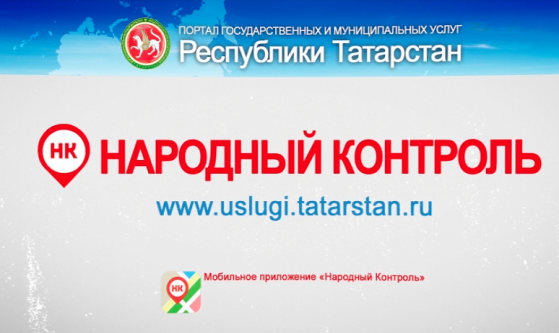 Число обращений граждан в ГИС «Народный контроль» в расчете на 10 тысяч населения по муниципальным образованиям Республики Татарстан в 2017 г., ед.Превышение среднереспубликанского значения по числу поступивших обращений в расчете на 10 тысяч населения отмечается в 4 муниципальных образованиях: г. Казань (235 обращений на 10 тыс. населения), Альметьевском (215 обращений на 10 тыс. населения), Верхнеуслонском (155 обращений на 10 тыс. населения) и Бугульминском (146 обращений на 10 тыс. населения) муниципальных образованиях. Менее 10 обращений на 10 тыс. населения отмечено в Балтасинском, Сабинском, Тюлячинском муниципальных образованиях.Наиболее востребованные среди граждан категории системы представлены ниже.Число опубликованных обращений граждан по наиболее востребованным категориямв ГИС «Народный контроль» в 2015-2017 гг., ед.ГИС «Народный контроль» дает возможность населению сигнализировать и о коррупционных правонарушениях в различных сферах жизнедеятельности человека. В 2017 году от жителей республики поступило 111 обращений о фактах коррупционных правонарушений, из которых опубликовано было 20 обращений (в 2016 году поступило – 90 обращений, опубликовано – 15 обращений).  Число обращений граждан в ГИС «Народный контроль» в категории «коррупция» в 2017 г., ед.Свои уведомления о коррупционных проявлениях в государственную информационную систему «Народный контроль» направили жители 20 муниципальных образований. Наиболее активными были жители столицы. Обращения представителей 13 муниципальных образований, не соответствовали правилам модерации, поэтому не были опубликованы.Число обращений граждан в ГИС «Народный контроль» в категории «коррупция» в разрезе муниципальных образований в 2017 г., ед.Число поступивших и опубликованных обращений граждан в ГИС «Народный контроль» в категории «коррупция» в разрезе муниципальных образований в 2017 г., ед.ОРГАНЫ ВЛАСТИОдной из задач антикоррупционной политики, проводимой в Республике Татарстан, является обеспечение открытости, доступности для населения деятельности государственных и муниципальных органов, укрепление их связи с гражданским обществом. Для результативного выполнения должностных обязанностей, активного взаимодействия с институтами гражданского общества современные государственные и муниципальные служащие должны обладать широким спектром профессиональных и личностных качеств. По результатам социологического опроса «О степени удовлетворенности населения работой государственных органов и органов местного самоуправления» основная доля респондентов, обратившихся в органы государственной власти Республики Татарстан и органы местного самоуправления Республики Татарстан, не имеют нареканий к работе государственного и муниципального служащего (67,2% и 68,2%, соответственно).Главные недостатки, с которыми сталкиваются граждане в работе государственных и муниципальных служащих – это бюрократизм, превышение полномочий, профессиональная некомпетентность и коррумпированность.Недостатки в работе государственных и муниципальных служащих, % от числа опрошенных, обратившихся в орган государственной власти, (орган местного самоуправления)Наличие проблемы бюрократизма в органах местного самоуправления отметили респонденты 15 муниципальных образований Республики Татарстан.По результатам социологического исследования, проведенного в 2017 году удовлетворенность деятельностью органов местного самоуправления, высказали 90,5% респондентов, а средний балл доверия к главе составил 4,1 балла – это ниже значений 2016 года.Зона повышенного коррупционного риска в органах власти муниципальных образований может быть определена наличием низкого значения доверия к главе муниципального образования и распространенным мнением о неудовлетворенности населения деятельностью органов местного самоуправления. В 2017 году по итогам социологического исследования в 11 муниципальных образованиях (Бугульминском, Верхнеуслонском, Высокогорском, Зеленодольском, Камско-Устьинском, Нижнекамском, Нурлатском, Рыбно-Слободском, Тюлячинском районах, городах Казань и Набережные Челны) средний балл доверия к главе муниципального образования составил менее 4 баллов. Наличие в муниципальных образованиях различных негативных оценок (низкое доверие к главе муниципального образования, высокая неудовлетворенность деятельностью органов местного самоуправления, наличие обращений граждан по фактам коррупции в Аппарат Президента Республики Татарстан), может говорить о присутствии проблем в муниципальном образовании, в том числе коррупционного характера.Оценка населением деятельности органов местного самоуправления Республики Татарстан в 2017 г.Влияние административного барьера могут ощущать на себе не только жители республики, но и представители бизнес-сообществ. Коррупционные проявления способствуют криминализации экономики, снижают уровень конкуренции и подавляют развитие бизнеса. Так, по результатам социологического опроса «Изучение мнения населения о коррупции в Республике Татарстан» 67,7% респондентов отмечают влияние коррупции на предпринимательский климат. По результатам ежегодного анкетирования представителей малого бизнеса по вопросам финансового, экономического и социального развития, проводимого Комитетом Республики Татарстан по социально-экономическому мониторингу 5,8% респондентов, отметили, что в течение последнего года попадали в коррупционную ситуацию, из них более четверти стали участниками коррупционной сделки. Чаще всего предприниматели вступали в коррупционную сделку, желая решить проблему с контролирующими органами (60%), получить государственный (муниципальный) заказ или оплату за его исполнение, открыть новое дело и решить проблему со сдачей налоговой отчетности (по 24,1%). Одним из неформальных способов решения проблем для малого бизнеса является «откат». Столкнулись с проблемой откатов в процессе сделок с представителями органов государственной и муниципальной власти 6,8% опрошенных предпринимателей. Каждый третий, столкнувшийся с данной проблемой, оценил размер взятки в 10% от суммы сделки.На IV расширенном заседании Совета по предпринимательству при Президенте Республики Татарстан состоявшемся 11.10.2017г. были представлены результаты исследования делового климата в муниципальных образованиях Республики Татарстан. По результатам опроса 6% бизнесменов заявили, что с них требуют «незаконные вознаграждения», а 35% за год подверглись проверкам налоговой. Так, «за последний год сталкивались с требованиями незаконных вознаграждений» представители бизнеса из 17 муниципальных районов республики (Агрызского, Аксубаевского, Актанышского, Алексеевского, Алькеевского, Альметьевского, Арского, Балтасинского, Бугульминского, Буинского, Елабужского, Нижнекамского, Новошешминского, Тукаевского, Чистопольского районов и городских округов Казань и Набережные Челны).  Среди опрошенных 30% убеждены, что местная власть создает и поддерживает благоприятные условия для развития бизнеса. При этом 21% ответивших считают, что власть скорее мешает развитию бизнеса. Деятельность местной власти оценивают нейтрально 36% опрошенных предпринимателей. Сумма доли респондентов, указавших на то, что власти «скорее мешают развитию бизнеса» или «затрудняют развитие бизнеса» в Аксубаевском, Актанышском, Арском, Бугульминском, Зеленодольском, Нижнекамском, Нурлатском, Пестречинском, Сабинском муниципальных образованиях и городских округах Казань и Набережные Челны составляет более 15%. В 17 муниципальных образованиях представители бизнес-сообществ сталкивались с требованиями незаконных вознаграждений. Муниципальные образования, где бизнесмены считают, что власти «скорее мешают» или «затрудняют развитие бизнеса», а также сталкивались с требованиями незаконных вознаграждений за последний год (по результатам исследования делового климата в муниципальных образованиях Республики Татарстан)ОБРАЗОВАНИЕФедеральный закон № 273-ФЗ от 29.12.2012 «Об образовании в Российской Федерации» гарантирует право каждого человека на образование, независимо от пола, расы, национальности, языка, происхождения, имущественного, социального и должностного положения, места жительства, отношения к религии, убеждений, принадлежности к общественным объединениям, а также других обстоятельств. Также, в Российской Федерации гарантируются общедоступность и бесплатность в соответствии с федеральными государственными образовательными стандартами дошкольного, начального общего, основного общего и среднего общего образования, среднего профессионального образования, а также на конкурсной основе бесплатность высшего образования, если образование данного уровня гражданин получает впервые.В Стратегии социально-экономического развития Республики Татарстан до 2030 года приоритетным направлением является развитие человеческого капитала. Основными факторами, формирующими человеческий капитал, являются образование и профессиональная подготовка. Образование является одним из лидирующих факторов развития отдельной личности и государства в целом, являясь основой успешности.Система общего образования в Российской Федерации имеет различные уровни (дошкольное, начальное, основное, среднее, профессиональное), на каждом из которых могут возникнуть проблемы коррупционного характера. По данным социологических опросов на коррумпированность в сфере высшего образования указывают 41,5% респондентов, в среднем звене – каждый десятый респондент, в дошкольном образовании – каждый двенадцатый участник опроса. 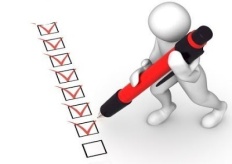 Коррумпированность сотрудников сферы образования по мнению населения в 2015-2017 гг., %Активная профилактическая работа в сфере противодействия коррупции является важнейшим инструментом в снижении коррупционной напряженности в социальной сфере. Наличие обращений в Департамент надзора и контроля в сфере образования и науки Республики Татарстан и ГИС «Народный контроль» свидетельствует о наличии проблем в системе образования, не исключая проблем и коррупционного характера.Департаментом надзора и контроля в сфере образования Министерства образования и науки Республики Татарстан проводится работа с обращениями граждан по различным вопросам, в том числе и коррупционной направленности. Так, в 2017 году поступило 871 обращение, из которых 320 жалоб – коррупционные.Обращения граждан по вопросам коррупционной направленности в образовательных учреждениях за период с 2014-2017 гг., ед.В 2017 году основными темами, по которым обращались граждане являются проблема очередности в ДОУ, злоупотребление должностным положением и сбор денежных средств. Рост числа обращений в 2017 году по сравнению с 2016 году отмечается по проблемам очередности в ДОУ и отказе в приеме в образовательные учреждения.Основные темы обращений граждан по вопросам коррупционной направленности в образовательных учреждениях в 2016-2017 гг., ед.Лидерами по числу обращений являются образовательные учреждения г. Казань и г. Набережные Челны. В 20 муниципальных образованиях доля обращений коррупционного характера от общего числа поступивших обращений составила 50% и более.  Не поступали обращения на сотрудников муниципальных образовательных учреждений Атнинского, Мамадышского, Муслюмовского и Рыбно-Слободского районов. Дошкольное образование. За пять лет отмечается рост числа образовательных организаций, реализующих основные образовательные программы дошкольного образования и численность мест в них. Так, если в 2012 году в 1949 образовательных организациях было 167 860 мест, то в 2016 году число организаций выросло до 2049 единиц, а мест в них до 194 347. Численность воспитанников за пять лет также выросла с 187 942 до 217 384 детей.Сведения о дошкольных образовательных организациях Республики Татарстан (по данным Татарстанстата)Несмотря на завершение программы строительства детских садов, в республике продолжается работа по обеспечению доступности дошкольного образования. В текущем году завершено строительство 3 новых детских садов на 180 мест в Кукморском, Высокогорском, Арском муниципальных районах. Осуществлен ремонт и ввод в эксплуатацию здания бывшего детского сада на                175 мест и части здания действующего детского сада на 100 мест в г. Набережные Челны. Кроме того, в республике ведется строительство еще 7 детских садов на 1490 дошкольных мест.	 В рамках реализуемой Республикой Татарстан программы капитального ремонта образовательных организаций в 2017 году осуществлен капитальный ремонт 110 дошкольных образовательных организаций.В Республике Татарстан 99% нуждающихся детей старше 3 лет обеспечены местами в детских садах.  Вместе с тем, в городах и некоторых муниципальных районах остается актуальной проблема устройства в детские сады детей младше 3 лет. Доступность дошкольного образования для детей данной возрастной категории на начало 2017 года составила 46,4%.По результатам социологического опроса удовлетворенность жителей республики уровнем качества дошкольного образования детей с 76,1% в 2013 году выросла до 85% в 2017 году.Так, в системе «Народный контроль» в 2017 году в категории «Детские сады» было опубликовано 280 обращений (в 2016 году – 290 обращений, в 2015 году – 248 обращений). 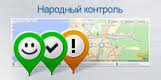 Несмотря на увеличение числа учреждений, и мест в них, обеспеченность детей местами в целом по Республике Татарстан недостаточная: в 2016 году на 100 мест в дошкольных учреждениях приходится 112 детей.По результатам социологического исследования 2017 года практически каждый седьмой респондент (15%) высказал неудовлетворенность дошкольным образованием. Как и в прошлом году, преимущественно причиной недовольства является высокий уровень платы и постоянные дополнительные денежные сборы (в 2017 г. – 65%, в 2016 г. – 65,4%), на это указали респонденты 23 муниципальных образований. Сократилось число респондентов, отмечающий недостаточное количество учреждений (в 2017 г. – 28,8% респондентов 2 муниципальных образований, в 2016 г. – 35,1% респондентов 15 муниципальных образований). Чаще причиной недовольства становятся слабая материально-техническая оснащенность (в 2017 г. – 27,5%, в 2016 г. – 18,4%) и низкая профессиональная подготовка сотрудников (в 2017 г. – 20,6%, в 2016 г. – 18,4%). Мнение населения о качестве и проблемах дошкольного образования в муниципальных образованиях Республики ТатарстанВ муниципальных образованиях, где жители указывают на недовольство дошкольным образованием, по статистическим данным зафиксирована переполненность детских садов.  Начальное, основное и среднее образование. В Республике Татарстан в 2017/2018 учебных годах число обучающихся в дневных общеобразовательных учреждениях составило 391 тыс. человек. За период с 2013 по 2017 год численность обучающихся увеличилась на 29,9 тыс. человек, наибольший рост числа обучающихся отмечается в 2017/2018 учебном году (на 13,4 тыс. человек по сравнению с 2016/2017 учебном годом).Численность обучающихся в дневных общеобразовательных организациях, чел. С каждым годом увеличивается число первоклассников, так за последние пять число первоклассников выросло на 10,6 тыс. человек. Сложившаяся ситуация, с большой вероятностью может привести к возникновению проблем коррупционного характера при поступлении ребенка в первый класс.Сведения о численности первоклассников обучающихся в дневных общеобразовательных организациях Республики Татарстан ,  чел.В 2017 году по итогам социологического исследования доля респондентов, неудовлетворенных уровнем общего образования, составила 15,2%. О существовании проблем в системе общего образования высказались от 20% и более опрошенных жителей Верхнеуслонского, Зеленодольского, Нижнекамского, Новошешминского, Спасского муниципальных районов, городских округов Казань и Набережные Челны. Среди проблем в системе общего образования 46,6%респондентов указали на низкую профессиональную подготовку сотрудников, 35,4% – на высокий уровень платы и постоянные дополнительные сборы. Чаще тревожит проблема высокой платы за учебу и постоянных денежных сборов жителей Высокогорского, Заинского, Камско-Устьинского, Лаишевского, Лениногорского, Менделеевского, Нижнекамского, Новошешминского, Спасского районов и г. Казань (более 33% респондентов). Более 33% участников опроса 16 муниципальных районов отмечают низкий профессиональный уровень учителей.Доля респондентов, указавших на проблемы в работе образовательных учреждений, %(по данным социологического опроса 2017 г.)Высшее образование. В 2017/2018 учебном году в Республике Татарстан действуют                                     45 образовательных организаций высшего образования, в которых обучается 149 732 студента (по сравнению с 2016/2017 учебным годом численность студентов сократилась на 1,8%).Количество студентов, обучающихся по программам высшего образования в образовательных организациях высшего образования, расположенных на территории Республики Татарстан, чел.Каждый пятый (20,3%) участник опроса имеет нарекания к системе высшего образования. Основная причина недовольства кроется в высоком уровне платы и дополнительных денежных сборах, на что указали более 70% респондентов 33 муниципальных районов. ЗДРАВООХРАНЕНИЕОдним из инструментов антикоррупционной деятельности, проводимой в республике, сокращающим вероятность возникновения коррупционной ситуации при посещении медицинского учреждения является вкладка «Запись на прием к врачу» на портале Государственных услуг Республики Татарстан. Внедрение различного рода технологий в системе здравоохранения, относится к мероприятиям, способствующим предотвращению коррупции.В течение последних трех лет удовлетворенность населения качеством медицинского обслуживания находится на уровне более 70%. Доля респондентов, удовлетворенных медицинскими услугами в 2017 году составила 75,5%, против 64,1% в 2013 году.  При этом в 2017 году в системе «Народный контроль» в категории «Поликлиники и больницы» было опубликовано 889 уведомлений, содержащих информацию о нарушениях при предоставлении услуг в сфере здравоохранения (в 2016 году – 817 обращений, в 2015 году – 630 обращений). В рейтинге коррумпированности профессий врачи и медицинские работники находятся на втором месте, их отметили 45% респондентов. Территориальным фондом обязательного медицинского страхования Республики Татарстан и страховыми медицинскими организациями в 2017 году было рассмотрено 1780 обращений граждан с жалобами на медицинские организации, осуществляющие деятельность в сфере обязательного медицинского страхования на территории Республики Татарстан, из них 1432 обращения получили статус обоснованных жалоб.Количество обращений граждан с жалобами на медицинские организации, осуществляющие деятельность в сфере обязательного медицинского страхования на территории Республики Татарстан, рассмотренные ТФОМС Республики Татарстан и страховыми медицинскими организациями, ед.По факту взимания денежных средств за медицинскую помощь по программе обязательного медицинского страхования в 2017 году было рассмотрено 230 обращений, из них количество обоснованных обращений составило 178 обращений (в 2016 году 242 обращения, из них обоснованные 193 обращения).Единичные жалобы на случаи взимания денег за медицинскую помощь в отчетном году были зафиксированы в Апастовском, Бавлинском, Балтасинском, Лаишевском, Мамадышском, Мензелинском и Тетюшском муниципальном образованиях. На медицинские учреждения Буинского и Лениногорского муниципальных районов поступили по две жалобы с подобной проблемой. Более трех обращений поступило по факту взимания денег на сотрудников медицинских учреждениях Азнакаевского, Альметьевского, Бугульминского, Елабужского, Заинского, Зеленодольского, Менеделеевского, Нижнекамского, Нурлатского, Рыбно-Слободского, Спасского муниципальных образований и городов Казань и Набережные Челны.Количество обращений граждан с жалобами на медицинские организации, осуществляющие деятельность в сфере обязательного медицинского страхования на территории Республики Татарстан, рассмотренные ТФОМС Республики Татарстан и страховыми медицинскими организациями в 2017 году и доля граждан, неудовлетворенных состоянием медицинского обслуживанияВ Республике Татарстан в 2016 году функционировало 137 медицинских организаций. Ввиду оптимизации системы здравоохранения по сравнению с 2013 годом произошло сокращение количества круглосуточных коек с 24 029 до 21 556 единиц. Больничные организации Республики Татарстан, ед.В 2016 году в Республике Татарстан зафиксировано снижение численности врачей до 11 690 человек против 11 988 человек в 2015 году. На протяжении 2013-2017 гг. сохраняется тенденция сокращения численности врачей в расчете на 10 000 человек населения. Обеспеченность населения Республики Татарстан врачами и средним медицинским персоналом, на 10 000 человек населенияДинамика укомплектованности врачебным кадрами, в том числе в первичном звене в 2014-2016 гг., % Неудовлетворенность состоянием медицинского обслуживания по результатам социологического опроса высказали 24,5% респондентов. В 17 муниципальных районах от 20% и более респондентов высказали неудовлетворенность качеством оказываемых медицинских услуг (Азнакаевского, Аксубаевского, Актанышского, Альметьевского, Бугульминского, Верхнеуслонского, Высокогорского, Зеленодольского, Камско-Устьинского, Нижнекамского, Нурлатского, Сабинского, Тукаевского, Черемшанского, Чистопольского муниципальных районов и городских округов Казань и Набережные Челны).Респонденты, среди перечня проблем прежде всего отмечают невозможность попасть на прием к узким специалистам и очереди к участковому врачу. Нехватку койко-мест в стационаре выделяют 16% респондентов. За последние три года отмечается рост числа респондентов, указавших на необходимость проявления благодарности медицинскому персоналу за выполнение своей работы.         В 2017 году данную проблему отметили 10,7% респондентов из 23 муниципальных образований, из них в Буинском, Верхнеуслонском, Высокогорском, Зеленодольском муниципальных образованиях и городских округах Казань и Набережные Челны более 20% респондентов.Мнение населения о проблемах в системе здравоохранения Республики Татарстан, 2015-2017 гг., (по данным социологических опросов, %)Мнение населения о состоянии медицинского обслуживания в муниципальных образованиях Республики Татарстан(по данным социологического опроса 2017г.)Желание получить более квалифицированную помощь, без ожидания в очередях с большой вероятностью может быть сопряжено с явлением коррупции. 1.5. ЖИЛИЩНО-КОММУНАЛЬНОЕ ХОЗЯЙСТВОСреди перечня основных проблем в жизни республики и ее муниципальных образований проблемы сферы жилищно-коммунального хозяйства занимают в 2017 году 10 место, на них указали 14,6% респондентов. За последние пять лет наблюдается сокращение доли респондентов, отметивших данную проблему.Доля респондентов, выделяющих проблему жилищно-коммунального хозяйства среди основных проблем в жизни Республики Татарстан, %(чем выше доля респондентов, тем более значимей проблема)Комфортность проживания в значительной степени зависит от качества услуг в сфере жилищно-коммунального хозяйства.В декабре 2011 года начала свою работу информационная система «Открытая Казань», главная цель которой – повышение качества жилищно-коммунальных услуг жителям города.Система «Открытая Казань» обслуживает более 4,5 тысячи многоквартирных домов города – это 83% жилья и около 400 тыс. лицевых счетов г. Казани (по состоянию на январь 2018 года). В системе работают 41 управляющая организация (из них 6 организаций подключены к системе в 2017 году), 277 подрядных организаций и 6 ресурсоснабжающих и иных предприятий сферы ЖКХ.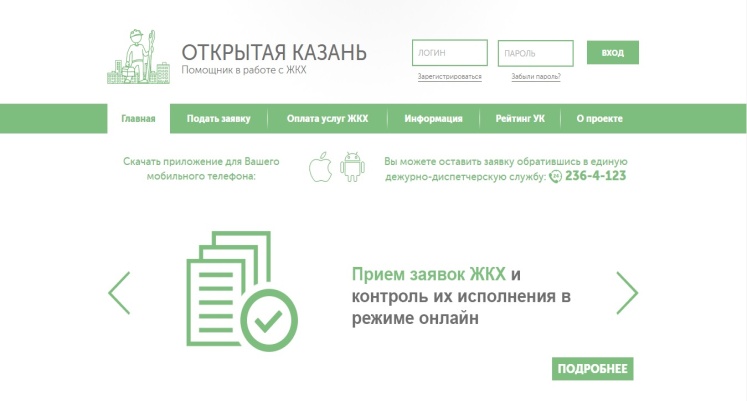 Каждый житель Казани может заявить о любых неисправностях, возникших в квартире, подъезде, доме или прилегающей территории. Система позволяет в режиме реального времени отслеживать статус заявки и быть в курсе проводимых работ. Заявка может быть закрыта, только в случае, если качество выполненных работ полностью удовлетворит заявителя, иначе ее исполнение будет возобновлено.Система «Открытая Казань» стала единой системой информатизации жилищно-коммунального хозяйства г. Казани. IT технологии в сфере жилищно-коммунального хозяйства позволяют снять напряженность среди жильцов за счет своевременного информирования управляющей компании о возникших проблемах.Вместо с тем значительные финансовые потоки, отсутствие абсолютной прозрачности системы управления ставят сферу жилищно-коммунального хозяйства в ряд наиболее «коррупционно опасных сфер». По данным социологического опроса из числа респондентов, которым известны случаи злоупотребления должностным положением, связанные с привлечением аффилированных лиц, каждый восьмой респондент (13,2%), указывает на сферу жилищно-коммунального хозяйства.Доля респондентов, которым известны случаи злоупотребления должностным положением, связанные с привлечением аффилированных лиц в сфере жилищно-коммунального хозяйства, % от числа опрошенныхПо данным ГИС РТ «Народный контроль» количество опубликованных обращений граждан о проблемах в сфере жилищно-коммунальных услуг продолжает расти (в 2017 году составило 5037 единиц, в 2016 году – 3880 обращений, в 2015 – 2155 обращений). В 2017 году по данным социологического исследования 20,2% населения республики недовольны качеством жилищно-коммунальных услуг. В наибольшей степени недовольство выразили жители Аксубаевского, Верхнеуслонского, Зеленодольского, Новошешминского муниципальных районов и городских округов Казань и Набережные Челны (более 30% опрошенных). Основными проблемами предоставления услуг в сфере жилищно-коммунального, являются: плохая освещенность подъездов, домов, улиц, проблемы с вывозом мусора, постоянные перебои с водой. Мнение населения о проблемах в сфере жилищно-коммунальных услуг Республики Татарстан, 2013-2017 гг., (по данным социологических опросов, %)От 30% и более респондентов в 14 муниципальных образованиях отметили среди причин неудовлетворенности качеством услуг ЖКХ плохую освещенность подъездов, дворов, улиц, в 21 – проблему с вывозом мусора, в 19 постоянные перебои с водой, в 7 – плохое отопление помещений.Мнение населения о состоянии жилищно-коммунального хозяйства в муниципальных образованиях Республики Татарстан (по данным социологического опроса 2017 г.)  2. МОНИТОРИНГ ПРЕСТУПЛЕНИЯ КОРРУПЦИОНОЙ НАПРАВЛЕННОСТИ 2.1. Выявляемость коррупционных преступлений в муниципальных образованиях Республики ТатарстанПравоохранительными органами республики ведется активная работа по пресечению коррупционных правонарушений. По данным Министерства внутренних дел по Республике Татарстан в 2017 году количество выявлено 431 должностное преступление, что в 2,1 раза меньше, чем в 2016 году.Количество выявленных должностных преступлений в Республике Татарстан в 2013-2017 гг., ед.В отчетном периоде среди должностных преступлений выявлено 149 случаев взяточничества, 118 случаев превышения должностных полномочий, 86 случаев служебного подлога, 67 случаев злоупотребления должностными полномочиями, 5 случаев халатности. Из случаев взяточничества фактом для возбуждения уголовного дела в 51% случаев является получение взятки, в 49% – дача взятки. В период с 2015 года по 2017 год отмечается сокращение числа выявленных преступлений по ст. 291 УК РФ «Дача взятки»: 293 и 73 преступлений, соответственно. За последние пять лет зафиксировано сокращение числа выявленных преступлений по ст. 292 УК РФ «Служебный подлог». Наибольшее число преступлений этой категории было выявлено в 2013 году: 313 единицы или 28,6% преступлений от общего числа выявленных должностных преступлений. Динамика и структура выявленных должностных преступлений в Республике Татарстан в 2013-2017 гг., ед.Динамика и структура выявленных должностных преступлений в разрезе муниципальных образований Республики Татарстан в 2016-2017 гг., ед.Уровень выявляемости должностных преступлений в 2017 году составил 1,1 преступления коррупционной направленности в расчете на 10 тысяч населения, что ниже значений предыдущих лет. Динамика выявленных должностных преступлений в расчете на 10 тысяч населения в Республике Татарстан с 2013-2017 гг.Превышение выявляемости преступлений коррупционной направленности над среднереспубликанским значением зафиксирована в Аксубаевском, Актанышском, Алексеевском, Балтасинском, Бугульминском, Верхнеуслонском, Высокогорском, Елабужском, Камско-Устьинском, Лениногорском, Мензелинском, Нурлатском, Пестречинском, Рыбно-Слободском, Ютазинском муниципальных образованиях и г.Казань. В 9 муниципальных районах в 2017 году по сравнению с 2016 годом наблюдается рост числа выявленных должностных преступлений в расчете на 10 тысяч населения.Динамика выявленных должностных преступлений в расчете на 10 тысяч населения по муниципальным образованиям Республики Татарстан в 2016-2017 гг., ед.Число выявленных преступлений в 2017 году по сравнению с 2016 годом не изменилось в Агрызском, Лаишевском, Апастовском, Муслюмовском, Тюлячинском муниципальных образованиях. В 10 муниципальных образованиях коррупционные преступления не выявлены, из них в Алькеевском и Спасском муниципальных районах подобная тенденция сохраняется два года подряд.2.2 Структурный анализ категорий лиц, в отношении которых дела о коррупционной направленности были направлены в суды.По данным МВД по РТ в 2017 году дела о коррупционных преступлениях направлены в суды по 251 лицу (на 22% меньше, чем в 2016 году).Среди них:70 работников муниципальных органов власти и учреждений,34 сотрудника федеральных органов власти и учреждений, 23 работника республиканских органов власти и учреждений, 8 сотрудников правоохранительных органов,116 граждан по фактам дачи взяток.С 2014 года привлечение к уголовной ответственности по фактам дачи взяток является лидирующим среди различных категорий коррупционных преступлений. В 2017 году за подобные преступления к уголовной ответственности было привлечено 116 граждан (46,2% от общего числа лиц, в отношении которых возбужденные дела о коррупционных преступлениях были направлены в суды). Таким образом, ситуация, свидетельствует о необходимости усиления профилактических работ с населением, направленных на формирование негативного отношения к коррупции, когда факты коррупционных нарушений становятся неприемлемы. Структурный анализ по категории лиц, привлеченных к уголовной ответственности за совершение коррупционных преступлений, в 2013-2017 гг., %Среди лиц, привлеченных к уголовной ответственности за совершение коррупционных преступлений работники муниципальных органов власти и учреждений имеют значительный удельный вес.По данным МВД по РТ в 2017 году 70 служащих муниципальных органов власти и учреждений привлечены к уголовной ответственности за совершение коррупционных преступлений. Среди них:25 глав (руководителей исполкомов) сельских поселений, 16 работников образовательных учреждений,11 руководителей муниципальных учреждений,10 работников исполкомов муниципальных образований, 5 сотрудников муниципальных предприятий (руководители и работники),3 сотрудника руководящего состава администрации и исполкомов МО.Привлечены к уголовной ответственности муниципальные служащие различного уровня в следующих муниципальных образованиях:Категории сотрудников муниципальных органов власти и учреждений, привлеченных к уголовной ответственности, %  Среди сотрудников муниципальных органов власти и учреждений чаще всего к ответственности привлекаются главы сельских поселений. За пять лет дела коррупционных преступлений были направлены в суды на 198 глав (руководителей) сельских поселений. Подобные случаи выявляются ежегодно в Альметьевском, Верхнеуслонском, Высокогорском, Зеленодольском, Лениногорском, Рыбно-Слободском, Тукаевском муниципальных районах. В 5 муниципальных образованиях факты привлечения к ответственности руководителей сельских поселений не зафиксированы (Атнинском, Заинском, Кайбицком, Муслюмовском, Сабинском). Муниципальные образования, где в течение трех лет зафиксированы случаи, когда на руководителей сельских поселений возбуждались дела коррупционной направленности и передавались в суд, требуют особого внимания.Число глав (руководителей) сельских поселений муниципальных образований, в отношении которых дела о коррупционных преступлениях были направлены в суды за период 2013-2017 гг., лиц3. МОНИТОРИНГ ОБРАЩЕНИЙ ГРАЖДАН И ОРГАНИЗАЦИЙ, СОДЕРЖАЩИХ ИНФОРМАЦИЮ О ФАКТАХ КОРРУПЦИИ В соответствии с ч.1 ст.11 Федерального Закона от 2 мая 2006 года № 59 "О порядке рассмотрения обращений граждан Российской Федерации" в министерствах и ведомствах, органах местного самоуправления для граждан и организаций обеспечена возможность направления обращений о фактах коррупции. Сообщения подлежат обязательной регистрации и рассмотрению в поступившем органе власти в соответствии с действующим законодательством. 3.1. Обращения о фактах коррупции в Аппарат Президента Республики ТатарстанОбращения, поступающие от граждан и организаций на должностных лиц района, являются маяком, сигнализирующем о наличии проблем в данном муниципальном образовании или органе власти. В 2017 году в Аппарат Президента Республики Татарстан поступило 34 обращений, содержащих информацию о фактах коррупции и злоупотреблении служебным положением. Это на 41% меньше, чем в 2016 году. Среди обращений в Аппарат Президента Республики Татарстан 94% жалоб поступило на должностных лиц органов местного самоуправления муниципальных образований, 6% – на должностных лиц министерств и ведомств республики. За период с 2013 г. по 2017 г. наименьшее число обращений граждан на сотрудников муниципального образования зафиксировано в отчетном году.В Аппарат Президента Республики Татарстан в 2017 году на должностных лиц Министерства труда, занятости и социальной защиты Республики Татарстан и Министерства здравоохранения Республики Татарстан поступило по одному обращению, содержащему информацию о фактах коррупции. Наличие обращений граждан в Аппарат Президента Республики Татарстан и Аппарат Кабинета Министров Республики Татарстан на должностных лиц органов местного самоуправления в 2013-2017 гг., (+наличие, - отсутствие)Число обращений граждан в Аппарат Президента Республики Татарстан и Аппарат Кабинета Министров Республики Татарстан на должностных лиц органов местного самоуправления в 2017 гг., ед.По итогам 2017 года на должностных лиц 14 муниципальных образований поступили 32 обращения от граждан о фактах коррупции. Наибольшее число обращений поступило от жителей г. Набережные Челны (14 обращений). На втором месте по числу обращений находится г. Казань (4 обращения). По два обращения поступило на должностных лиц Заинского и Зеленодольского муниципальных районов. Единичные факты жалоб зарегистрированы на представителей 10 муниципальных образований.                                                                              От жителей 31 муниципального образования в 2017 году обращений не поступало.Рост числа обращений в сравнении с 2016 годом отмечается на сотрудников г. Набережные Челны. Не имея обращений в 2016 году, в отчетном периоде зарегистрированы обращения на сотрудников Аксубаевского, Буинского, Зеленодольского, Кукморского, Лаишевского, Сабинского, Тукаевского муниципальных образований. На уровне предыдущего года сохраняется число обращений в Заинском и Нижнекамском муниципальных образованиях. Положительная тенденция отмечена в 10 муниципальных образованиях, где, в отличие от данных за 2016 год, в 2017 году обращений не зафиксировано.3.2. Обращения о фактах коррупции в органы исполнительной власти и органы местного самоуправления муниципальных образований Республики Татарстан  По данным антикоррупционного мониторинга в 2017 году территориальными органами исполнительной власти по РТ и органами исполнительной власти РТ было зарегистрировано 595 обращений о коррупционных правонарушениях, поступивших от граждан и организаций республики. Администрациями муниципальных образований зарегистрировано 82 обращения. По остальным министерствам, ведомствам, муниципальным образованиям республики сведения об обращении граждан о фактах коррупции в 2017 году содержат «нулевые» значения.     4. МОНИТОРИНГ НАРУШЕНИЙ ЗАКОНА «О МУНИЦИПАЛЬНОЙ СЛУЖБЕ». ПРОФИЛАКТИЧЕСКАЯ РАБОТА С МУНИЦИПАЛЬНЫМИ СЛУЖАЩИМИПо данным Прокуратуры Республики Татарстан в 2017 году в целом по Республике Татарстан выявлено 390 нарушений закона о государственной службе и 1041 нарушение закона о муниципальной службе. Количество выявленных нарушений закона государственной и муниципальной службы, 2014-2017 гг., ед.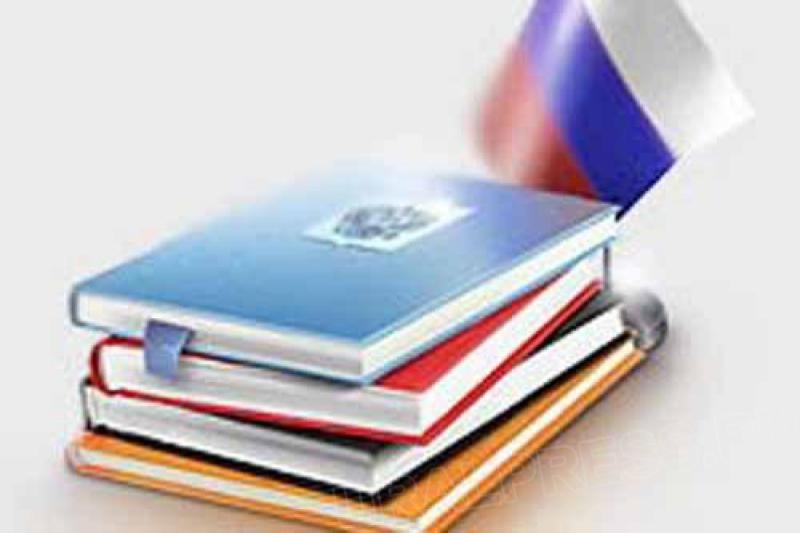 В 2017 году высокое число нарушений закона «О муниципальной службе» (более 50 нарушений) отмечено в Альметьевском, Атнинском, Елабужском, Нижнекамском, Тукаевском, Тетюшском муниципальных образованиях. В Агрыском, Аксубаевском, Балтасинском, Рыбно-Слободском, Спасском муниципальных районах подобные нарушения не выявлены.Положительная динамика сокращения числа выявленных нарушений за последние три года отмечается в Агрызском, Аксубаевском, Алексеевском, Апастовском, Балтасинском, Менделеевском, Мензелинском, Пестречинском, Черемшанском, Чистопольском муниципальных образованиях и городских округах Казань и Набережные Челны. Рост числа нарушений за аналогичный период наблюдается в Актанышском, Атнинском, Верхнеуслонском, Елабужском, Тетюшском, Ютазинском муниципальных образованиях.Количество выявленных нарушений закона «О муниципальной службе» и работа служб муниципальных образований по противодействию коррупции, ед.Налаженная профилактическая деятельность и своевременная разъяснительная работа в органе власти, способствует формированию у служащих устойчивых навыков и знаний по соблюдению государственными (муниципальными) служащими ограничений, запретов, а также по исполнению обязанностей, установленных в целях противодействия коррупции, с последующим применением в практике. Квалифицированная работа кадровых служб в этом направлении, в свою очередь приведет к сокращению нарушений государственной и муниципальной службы.В обязательном порядке, с вновь поступившими на службу государственными и муниципальными служащими, проводятся профилактические беседы. В рамках этой работы необходимым является ознакомление сотрудников с Кодексом этики и служебного поведения государственных гражданских (муниципальных) служащих и с ограничениями и запретами, связанными с прохождением службы. Усиление профилактической работы со служащими заключается в проведении профилактических бесед не только с вновь принятыми сотрудниками. В отчетном периоде практика проведения кадровыми службами по профилактике коррупционных и иных правонарушений профилактических бесед с государственными и муниципальными служащими о соблюдении ими законодательства зафиксирована во всех министерствах и ведомствах, а также муниципальных образованиях.В Альметьевском, Верхнеуслонском, Елабужском, Камско-Устьинском, Лениногорском, Мензелинском, Нурлатском, Ютазинском муниципальных районах более 50% профилактических бесед проводились с вновь назначенными муниципальными служащими. В 4 министерствах и ведомствах профилактические беседы о соблюдении ими ограничений и запретов, требований о предотвращении или урегулировании конфликтов интересов коснулись лишь вновь принятых государственных служащих.Важным в повышении эффективности реализации антикоррупционных мер в Республике Татарстан является, организация курсов повышения квалификации государственных и муниципальных служащих. Подобная работа проводится на базе Казанского федерального университета в Высшей школе государственного и муниципального управления (далее – ВШГМУ КФУ). Задача ВШГМУ КФУ –  подготовка, переподготовка и повышение квалификации управленческих кадров, ориентированных на изменения, происходящие в современном обществе.  ВШГМУ КФУ предлагается широкий выбор программ, которые актуальны и востребованы, своевременно совершенствуются и модернизируются. Отдельные программы включают в себя различные блоки: общий блок, специальный блок и тренинговый день. В общем блоке рассматриваются основы законодательства государственной и муниципальной службы, общественно-политическая ситуация в Республике Татарстане. Обязательным является ознакомление с государственной политикой в области противодействия коррупции. Отдельно разработана специализированная программа «Антикоррупционная политика» для руководителей и специалистов, в должностные обязанности которых входит профилактика коррупционных правонарушений. Программа направлена на ознакомление с последними изменениями в антикоррупционной политике Российской Федерации и Республике Татарстан, обновление и совершенствование знаний в области противодействия коррупции.По итогам 2017 года обучение прошли 3 552 человека, из них 56,2% –  муниципальные служащие и 43,8% – государственные служащие. По темам, где имеются часы по профилактике коррупции, прошли обучение 2035 государственных и муниципальных служащих, по темам профилактики коррупции – 106.Число служащих Республики Татарстан прошедших обучение на базе ВШГМУ КФУ,  2015-2017 гг., ед.Доля муниципальных служащих Республики Татарстан прошедших обучение по темам профилактики коррупции на базе КФУ и число выявленных нарушений закона муниципальной службы по данным Прокуратуры Республики Татарстан в 2017 г.5. МОНИТОРИНГ ПРОФИЛАКТИКИ КОРРУПЦИОННЫХ И ИНЫХ ПРАВОНАРУШЕНИЙ В СИСТЕМЕ ГОСУДАРСТВЕННОЙ И МУНИЦИПАЛЬНОЙ СЛУЖБЫВ соответствии с 34-ЗРТ от 4.05.2006 года «О противодействии коррупции в Республике Татарстан» п. 5 статьи 15 в государственных органах созданы кадровые службы или определены должностные лица кадровой службы по профилактике коррупционных и иных правонарушений. Дополнительно в республике создан институт уполномоченных лиц по противодействию коррупции – помощников руководителей министерств и ведомств, помощников глав муниципальных образований. На сотрудников кадровых служб по профилактике коррупционных и иных правонарушений возлагаются следующие функции: - обеспечение соблюдения государственными гражданскими служащими ограничений и запретов, требований, направленных на предотвращение или урегулирование конфликта интересов, а также соблюдение исполнения ими обязанностей;- принятие мер по выявлению и устранению причин и условий, способствующих возникновению конфликта интересов на государственной гражданской службе;- обеспечение деятельности комиссии по соблюдению требований к служебному поведению федеральных государственных гражданских служащих и урегулированию конфликта интересов;- оказание федеральным государственным гражданским служащим консультативной помощи по вопросам, связанным с применением на практике требований к служебному поведению и общих принципов служебного поведения государственных гражданских служащих;- обеспечение реализации государственными гражданскими служащими обязанности по уведомлению обо всех случаях обращения к ним каких-либо лиц в целях склонения их к совершению коррупционных и иных правонарушений;- организация правового просвещения федеральных государственных гражданских служащих;- проведение служебных проверок;- обеспечение проверки достоверности и полноты сведений о доходах, об имуществе и обязательствах имущественного характера, представляемых гражданами, претендующими на замещение должностей государственной гражданской службы, государственными гражданскими служащими, а также сведений проверки соблюдения государственными гражданскими служащими требований к служебному поведению, а также проверки соблюдения гражданами, замещавшими должности государственной гражданской службы, ограничений в случае заключения ими трудового договора после ухода с государственной гражданской службы;- сбор и обработка сведений о доходах, об имуществе и обязательствах имущественного характера, представленные в установленном порядке, а также осуществление контроля за своевременностью их представления и тд..От деятельности подразделений кадровых служб по профилактике коррупционных и иных правонарушений зависит уровень осведомлённости служащих о законодательстве в сфере противодействия коррупции, профилактическая работа, цель которой соблюдение государственными (муниципальными) служащими основных антикоррупционных ограничений, запретов и требований и т.д. Эффективность работ по противодействию коррупции во многом зависит от профессионализма и опыта сотрудников кадровых служб.  В связи с важностью проводимой подразделений кадровых служб по профилактике коррупционных и иных правонарушений работы Минтрудом России во исполнение пункта 14 плана мероприятий («дорожной карты») по реализации «Основных направлений развития государственной гражданской службы Российской Федерации на 2016-2018 годы», утвержденного распоряжением Правительства Российской Федерации от 12 сентября 2016 г. № 1919-р, подготовлена методика оценки эффективности деятельности подразделений кадровых служб федеральных органов исполнительной власти по профилактике коррупционных и иных правонарушений. Одной из целей данной методики является повышение эффективности деятельности подразделений кадровых служб органов исполнительной власти по профилактике коррупционных и иных правонарушений.По итогам 2017 года в 15 органах государственной власти Республики Татарстан и 32 органах местного самоуправления Республики Татарстан имеются должностные лица кадровых служб, ответственных за работу по профилактике коррупционных и иных правонарушений, стаж работы которых в данной сфере свыше 3-х лет. Деятельность комиссий по соблюдению требований к служебному поведению государственных гражданских служащих и урегулированию конфликта интересов (далее – Комиссии) является одним из инструментов профилактической работы в органах власти Республики Татарстан. В рамках работы Комиссии осуществляется обеспечение соблюдения служащими Республики Татарстан ограничений и запретов, требований о предотвращении или урегулировании конфликта интересов, а также мер по предупреждению коррупции.По данным Антикоррупционного мониторинга в 2017 году заседания комиссий были проведены в большинстве органов власти. В соответствии с Указом Президента Республики Татарстан от 25 августа 2010 г. № УП-569 «О комиссиях по соблюдению требований к служебному поведению государственных гражданских служащих Республики Татарстан и урегулированию конфликта интересов» основания для проведения заседаний комиссий имелись в 25 ОИВ РТ и в 45 ОМС РТ. Среди государственных служащих (граждан, ранее замещавших должности служащих), в отношении которых были проведены заседания комиссии, чаще всего рассматривался вопрос о даче согласия на замещение должности в коммерческой организации либо на выполнение работы на условиях гражданско-правового договора, среди муниципальных служащих – материалы касающиеся предоставления недостоверных или неполных сведений о доходах, расходах, об имуществе и обязательствах имущественного характера.Количество служащих (граждан, ранее замещавших должности служащих), в отношении которых комиссиями по соблюдению требований к служебному поведению государственных (муниципальных) служащих и урегулированию конфликта интересов были рассмотрены материалы в 2017 г., чел.В органах власти и муниципальных образованиях Республики Татарстан по результатам деятельности комиссии выявлено 324 нарушения, основная часть которых (90%) связана с достоверностью и полнотой предоставляемых сведений о доходах, расходах, об имуществе и обязательствах имущественного характера. К дисциплинарной ответственности по результатам заседаний комиссий привлечены 46 государственных и 208 муниципальных служащих.Количество выявленных нарушений и количество служащих, привлеченных к дисциплинарной ответственности по результатам заседания комиссий по соблюдению требований к служебному поведению государственных (муниципальных) служащих и урегулированию конфликта интересов, были рассмотрены материалы в 2017 г.Инструментом профилактики коррупции является проверка достоверности и полноты сведений о доходах, имуществе и обязательствах имущественного характера государственного служащего.  В 2017 году в 7 ОИВ РТ было проведено 50 проверок достоверности и полноты сведений о доходах, об имуществе и обязательствах имущественного характера, в 24 ОМС РТ – 416 проверок.Основанием для проведения проверки достоверности и полноты сведений о доходах, расходах, об имуществе и обязательствах имущественного характера государственных (муниципальных) служащих, а также о доходах, расходах, об имуществе и обязательствах имущественного характера супруги (супруга) и несовершеннолетних детей, может являться информация, предоставленная в письменном виде:-правоохранительными органами,-работниками подразделений кадровых служб по профилактике коррупционных и иных правонарушений,-общественными объединениями и партиями,-Общественной палатой РТ,-СМИ.В большинстве случаев основания для проведения подобных проверок были инициированы сотрудниками подразделений по профилактике коррупционных и иных правонарушений.Проверка достоверности и полноты сведений о доходах, имуществе и обязательствах имущественного характера государственного (муниципального) служащего в 2017 г., %Дополнительно кадровыми службами в ОИВ РТ были проанализированы сведения о доходах, об имуществе и обязательствах имущественного характера 1077 граждан, претендующих на замещение должностей государственной службы, в ОМС РТ – 929 граждан, претендующих на замещение должностей муниципальной службы.В 6 муниципальных образованиях по инициативе сотрудников подразделений по профилактике коррупционных и иных правонарушений были проведены проверки сведений о доходах, об имуществе и обязательствах имущественного характера, предоставленных лицами, претендующими на замещение должностей (также о доходах, об имуществе и обязательствах имущественного характера их супруги (супруга) и несовершеннолетних детей). Случаев отказа в приеме на службу по результатам проверок достоверности и полноты сведений о доходах, об имуществе и обязательствах имущественного характера не зафиксировано.Случаи непредставления государственными (муниципальными) служащими, сведений о своих доходах, имуществе, обязательствах имущественного характера, а также доходах, имуществе, обязательствах имущественного характера супруги (супруга), а также несовершеннолетних детей отмечены в 7 органах исполнительной власти и 11 муниципальных образованиях республики. Общепринятой практикой в системе государственной гражданской службы является проведение профилактических бесед со служащими о соблюдении ими требований законодательства о государственной гражданской службе, а также требований, установленных Федеральным законом от 25.12.2008 года № 273-ФЗ «О противодействии коррупции». Важным инструментом профилактики коррупционных проявлений является деятельность Комиссий при руководителе государственного органа (органа местного самоуправления) в Республике Татарстан по противодействию коррупции. Заседания носят совещательный характер и проводятся в целях предупреждения коррупционных правонарушений и повышения эффективности в сфере противодействия коррупции.В 2017 году заседания Комиссии при руководителе государственного органа (органа местного самоуправления) были проведены во всех республиканских органах власти. Количество проведенных заседаний Комиссий при руководителе государственного органа в Республике Татарстан, 2015 – 2017 гг., ед.6. МОНИТОРИНГ АНТИКОРРУПЦИОННОЙ ЭКСПЕРТИЗЫ НОРМАТИВНЫХ ПРАВОВЫХ АКТОВ И ПРОЕКТОВ НОРМАТИВНЫХ ПРАВОВЫХ АКТОВОдним из ожидаемых результатов действующей Государственной программы «Реализация антикоррупционной политики РТ на 2015-2020 годы» является достижение доли законодательных и иных нормативных правовых актов, подвергнутых антикоррупционной экспертизе на стадии разработки их проектов –  100%.Важным направлением антикоррупционной политики является проведение экспертизы нормативных правовых актов (проектов) на наличие коррупциогенных факторов. В 2017 году Министерством юстиции Республики Татарстан  проведена правовая и антикоррупционая экспертиза 1227 проектов актов, в 17 из которых выявлено 18 коррупциогенных факторов (в 2016 году проведена экспертиза 1255 проектов, в 20 из которых выявлено 23 коррупциогенных факторов). Были выявлены такие коррупциогенные факторы, как широта дискреционных полномочий, определение компетенции по формуле «вправе» и другие.Количество выявленных Министерством юстиции Республики Татарстан в проектах НПА коррупциогенных факторов за 2017 г., ед.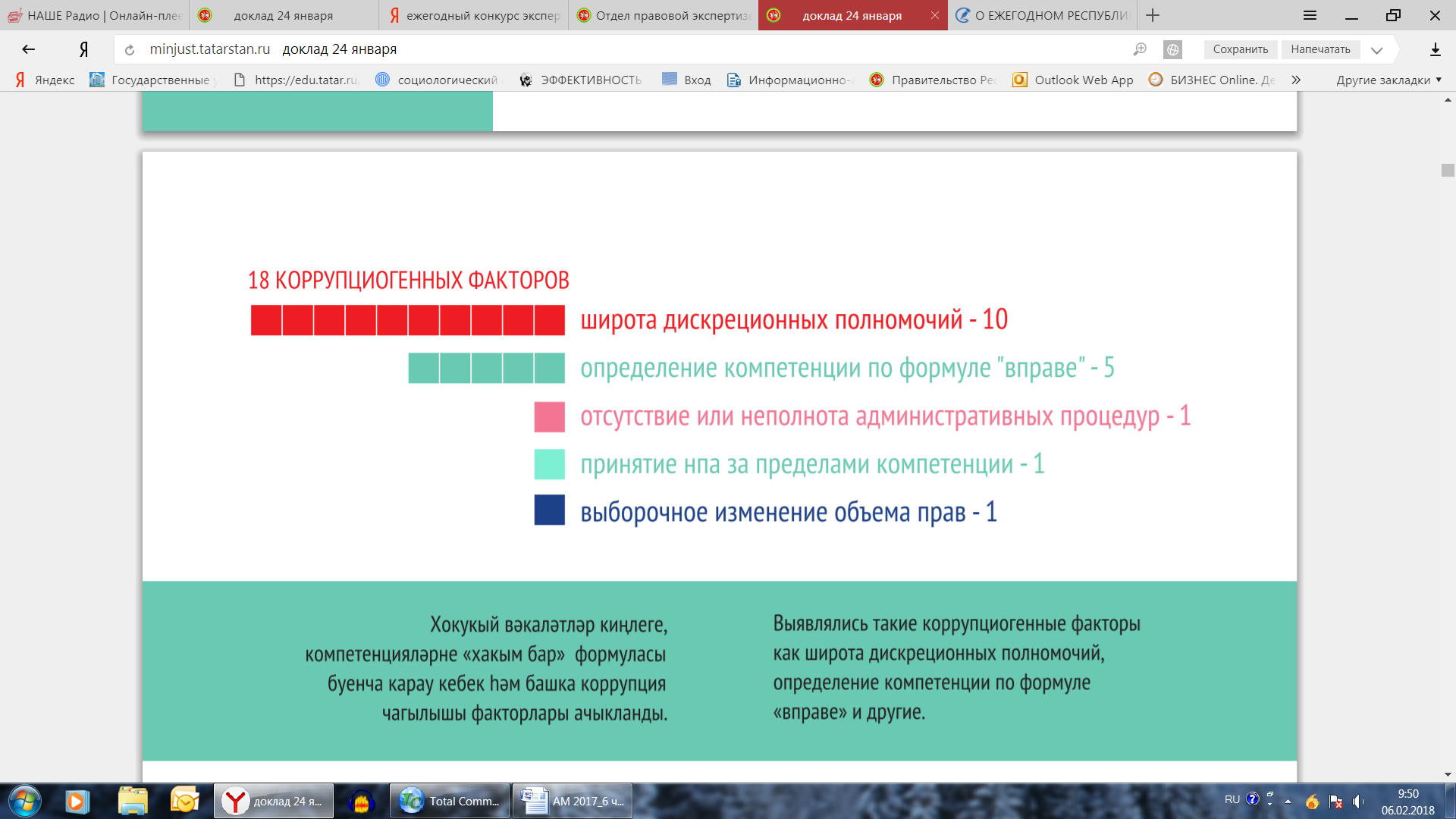 По данным Прокуратуры РТ в 2017 году в 978 нормативных правовых актах (проектах актов) 37 муниципальных образований были выявлены коррупциогенные факторы. Количество муниципальных нормативных правовых актов (проектов актов), в которых в выявлены коррупциогенные факторы, 2013-2017 гг., ед.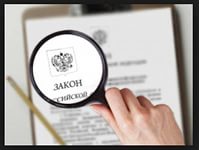 Выявляемость коррупциогенных фактов в НПА и проектах НПА разработанных муниципальным органом различна. По итогам 2017 года наибольшее число коррупциогенных факторов выявлено в нормативно – правовых актах (проектах актов) Мамадышского и Нурлатского муниципальных районов. Не зафиксировано наличие нарушениий в правовых документах Алексеевского, Атнинского, Буинского, Дрожжановского, Кайбицкого, Лаишевского, Менделеевского, Новошешминского районов.В муниципальных районах, где органами Прокуратуры РТ выявлены в разработанных нормативно-правовых документах коррупциогенные факты, дополнительно отмечается несоответствие подраздела «Результаты антикоррупционной экспертизы нормативных правовых актов и проектов нормативных правовых актов, проведенной в муниципальном районе» официальных сайтов муниципальных образований единым требованиям к размещению и наполнению разделов официальных сайтов исполнительных органов государственной власти Республики Татарстан в информационно-телекоммуникационной сети «Интернет» по вопросам противодействия коррупции, утвержденным постановлением Кабинета Министров Республики Татарстан от 04.04.2013 № 225. В указанных подразделах должны содержаться фактические данные о проведенной антикоррупционной экспертизе нормативных правовых актов и проектов нормативных правовых актов, разработанных органами местного самоуправления муниципального района, в том числе и о результатах независимой антикоррупционной экспертизы, проведенной в отношении проектов нормативных правовых актов, размещенных на официальном сайте. Совокупность выше отмеченных данных свидетельствует о необходимости усиления работ в сфере антикоррупционной экспертизы нормативно-правовых документов.Количество муниципальных нормативных правовых актов (проектов актов), в которых выявлены коррупциогенные факты, ед.В целях обеспечения возможности проведения независимой антикоррупционной экспертизы разрабатываемых проектов нормативных правовых актов органы власти размещают проекты НПА на официальных сайтах с указанием сроков приема заключений. Среди органов исполнительной власти в отчетном периоде в 12 министерствах и ведомствах независимую антикоррупционную экспертизу прошли 86 нормативных правовых актов (проектов актов). Среди органов местного самоуправления опыт работы с независимыми экспертами отмечается в 16 муниципальных образованиях: независимую антикоррупционную экспертизу прошли 35 проектов нормативных правовых актов и 25 нормативно-правовых актов. Приняты во внимание в рамках проведения независимой экспертизы в органах исполнительной власти 27 заключений экспертов, в органах местного самоуправления – 49.Независимая антикоррупционная экспертиза нормативных правовых актов (проектов актов) разработанных ОИВ РТ и ОМС РТ в 2017 г., ед.В рамках государственной программы «Реализация антикоррупционной политики Республики Татарстан на 2015-2020 годы» в соответствии с постановлением Кабинета Министров Республики Татарстан от 14.12.2015 № 943 «О ежегодном республиканском конкурсе экспертов по проведению независимой антикоррупционной экспертизы нормативных правовых актов и проектов нормативных правовых актов» в республике проводится конкурс независимых экспертов.В 2017 году на участие в конкурсе было подано 12 заявок независимых экспертов (в 2016 году – 18 заявок), представлено 151 заключение по результатам независимой антикоррупционной экспертизы нормативных правовых актов Республики Татарстан, муниципальных правовых актов органов местного самоуправления муниципальных образований в Республики Татарстан, проектов, указанных нормативных правовых актов (в 2016 году – 107 заключений). Проведение подобного мероприятия нацелено на стимулирование участия институтов гражданского общества в реализации антикоррупционной политики республики.   7. МОНИТОРИНГ МЕРОПРИЯТИЯ ПО КОНТРОЛЮ ЗА СОБЛЮДЕНИЕМ БЮДЖЕТНОГО ЗАКОНОДАТЕЛЬСТВАСчетная Палата Республики Татарстан относится к государственным органам, которая в рамках своей контрольной деятельности, осуществляет противодействие коррупции, являясь одним из инструментов антикоррупцинной политики. В 2017 году Счетной Палатой Республики Татарстан проведены 54 контрольных мероприятия, в ходе которых выявлены 258 нарушений бюджетного законодательства на сумму 2 040,4 млн. рублей.Контрольная деятельность Счетной Палаты Республики Татарстан, ед.По итогам контрольной деятельности за 2017 г. Счетной Палатой РТ выявлены наиболее многочисленные нарушения связанны с соблюдением ОИВ РТ и ОМС РТ законодательства в сфере земельных и имущественных отношений и бюджетного законодательства (проверки финансово-хозяйственной деятельности) (40,7% и 34,9%, соответственно). Кроме того, выявлены нарушения в соблюдении заказчиками законодательства о контрактной системе в сфере закупок товаров, работ, услуг для обеспечения государственных и муниципальных нужд, а также нарушения соблюдения государственными заказчиками целевого и эффективного использования бюджетных средств на объектах строительства.По итогам контрольных мероприятий в 2017 году возбуждено 157 административных дел. Количество выявленных нарушений бюджетного законодательства Счетной Палатой РТ по результатам проведенных мероприятий по контролю в 2015-2017 гг.Из общего числа контрольных мероприятия проведенных Счетной Палатой Республики Татарстан в 2017 году проверки состоялись в 14 органах исполнительной власти и 6 органах местного самоуправления. В результате были выявлены 115 нарушений на сумму 772,6 млн. рублей. Отсутствие нарушений соблюдения бюджетного законодательства и соблюдения заказчиками законодательства при размещении заказов на поставку товаров, оказание услуг для государственных (муниципальных) нужд по результатам контрольных мероприятий отмечено в 8 министерствах и ведомствах.Данные по мероприятиям по контролю за соблюдением бюджетного законодательства и соблюдением заказчиками законодательства при размещении заказов на поставку товаров, оказание услуг для государственных (муниципальных) нужд (2017 год)МОНИТОРИНГ АНТИКОРРУПЦИОННОЙ ПРОПАГАНДЫ В СМИ  Средства массовой информации – занимают важное место в борьбе с коррупцией, делая достоянием гласности скрытые механизмы коррупции, лишая ее тем самым благоприятных условий и факторов возникновения.Тема коррупции в СМИ Татарстана освещается широко и регулярно. По данным Республиканского агентства по печати и массовым коммуникациям «Татмедиа» в 2017 году на территории республики вышло 4973 материала, что на 19,6% больше, чем в 2016 году, и в 3,7 раза больше, чем пять лет назад.Количество сюжетов антикорруционной направленности на республиканском телевидении в 2013-2017 гг., ед.Основная часть антикоррупционных материалов, подготовленных в республике выпущено СМИ муниципальных образований республики (в печати, на радио, на телевидении, в электронных СМИ), каждый пятый материал (21,1%) подготовлен республиканскими интернет-ресурсами. Структура материалов антикоррупционной направленности в республиканских СМИ в 2014-2017 гг., %В муниципальных образованиях республики 48,3% материалов коррупционной направленности размещены в электронных СМИ, 37,3% материалов опубликованы в печатных изданиях, 8,3% сюжетов выпущено на телевидении, 6,1% – на радио. Из числа городских муниципальных образований наибольшее количество информации подготовлено в Нурлатском районе, наименьшее в Елабужском районе. Среди смешанных муниципальных образований лидером антикоррупционной активности в СМИ является Мамадышский район, аутсайдером – Спасский район, среди сельских муниципальных образований –   Муслюмовский и Тюлячинские районы, соответственно.Структура материалов антикоррупционной направленности в СМИ муниципальных образований в 2017 г.В 2017 году ежемесячно на республиканских каналах транслировалось в среднем по 8 сюжетов. Это 92 сюжета на телевизионных каналах ТК «Эфир» (31 сюжет), ТРК «Новый век» (22 сюжета), «Татарстан-24» (20 сюжетов), ГТРК «Татарстан» (12 сюжетов), ТК «Первый городской» (6 сюжетов), РЕН ТВ (Набережные Челны) (1 сюжет). Частота показа сюжетов антикоррупционной направленности на республиканском телевидении в 2013-2017 гг., ед.На страницах информационных агентств и интернет-изданий республики в 2017 году размещено 1049 материалов антикоррупционной направленности, что на 43,9% больше, чем в 2016 году. Наибольшую активность в антикоррупционной пропаганде проявляют информационные агентства «Бизнес-онлайн», «Реальное время» и «Татар-информ».Количество материалов антикоррупционной направленности подготовленных интернет-изданиями в 2013-2017 гг., ед.АНТИКОРРУПЦИОННЫЕ МЕРОПРИЯТИЯ В ОРГАНАХ ВЛАСТИОдной из задач действующей антикоррупционной программы является активизация пропаганды, информационных и иных ресурсов гражданского общества в противодействие коррупции. На уровне республики систематически проводятся различного рода мероприятия, развивающие нетерпимое отношение к проблеме коррупции. По результатам социологического исследования, проведенного в 2017 году каждый четвертый респондент (26%) считает, что мероприятия, проводимые государством, способны снизить уровень коррупции. По результатам социологического опроса 2017 года информация об антикоррупционной политике в СМИ предоставляется для подавляющего большинства в достаточном объеме. Потребность населения в информации по данной тематике зависит и от уровня заинтересованности жителей, их отношения к антикоррупционной деятельности. Однако каждый пятый участник опроса, отмечает, что информации предоставляемой местными СМИ, недостаточно.Освещаемость проблемы коррупции в СМИ, % (по данным социологического опроса 2017 г.)При этом об основных мерах по противодействию коррупции в Республике Татарстан «знают немного» 60,3% опрошенных, а 21,2% респондентов не имеют никакой информации об антикоррупционных мерах.В Азнакаевском, Альметьевском, Бугульминском, Высокогорском, Зеленодольском, Кукморском, Мамадышском, Мензелинском, Нижнекамском, Новошешминском, Пестречинском, Рыбно-Слободском, Тетюшском, Тукаевском, Ютазинском муниципальных образованиях и городских округах Казань и Набережные Челны более 20% респондентов указали, на низкую информированность антикоррупционными мерами. Низкая информированность граждан увеличивает вероятность стать участником коррупционной ситуации попав в нее.Мнение население об информационном насыщении и готовность респондентов вступить в коррупционную ситуацию, %(по данным социологического опроса 2017 г.).СМИ являются мощнейшим инструментом воздействия на формирование коллективного мнения, общественного сознания.  Необходимо отметить, что насыщенное антикоррупционное информационное поле имеет положительный эффект.В соответствии с государственной программой «Реализация антикоррупционной политики Республики Татарстан на 2015-2020 годы» значимое место в антикоррупционной пропаганде отводится распространению среди подрастающего поколения нетерпимого отношения к проявлениям коррупции. В рамках действующей программы запланировано проведение конкурса сочинений «Будущее моей страны – в моих руках!», творческих работ учащихся национальных школ на родном языке на тему «Скажем коррупции «Нет!» и детских рисунков «Надо жить честно».По итогам 2016 года все муниципальные образования республики отчитались о работе, проведенной со школьниками и студентами в целях формирования антикоррупционного мировоззрения. С 2013 года в республике отсутствуют муниципальные образования, в которых не проводятся антикоррупционные мероприятия с подрастающим поколением.Мероприятия, проводимые в муниципальных образованиях в целях формирования антикоррупционного мировоззрения у школьников и студентов в 2015-2017 гг., ед.В ОИВ РТ, а также в ОМС РТ профилактические мероприятия правовой и антикоррупционной направленности имеют систематический характер. В 2017 году официальные представители 17 органов исполнительной власти и 40 муниципальных образований выступали в общероссийских (региональных) средствах массовой информации с материалами антикоррупционной направленности. Чаще всего подготовленные материалы освещались с помощью сети «Интернет». На экранах телевизоров больше появлялись представили органов государственной власти, печатные издания для доведения информации до населения активнее использовали представители органов местного самоуправления. Формы выступлений представителей власти по теме противодействия коррупции в 2017 г., %Сотрудниками кадровых служб 29 органов исполнительной власти было проведено более трех тысяч консультаций государственных служащих, в 45 муниципальных образований – более шести с половиной тысяч муниципальных служащих.  В 2017 году сотрудниками 11 министерств и ведомств были подготовлены 18 различных памяток, методических пособий по антикоррупционной тематике:Среди органов местного самоуправления аналогичная работа проведена в 36 муниципальных образованиях. За отчетный период в Агрызском, Аксубаевском, Актанышском, Алькеевском, Верхнеуслонском, Пестречинском, Сабинском, Тукаевском муниципальных образованиях подготовлены пять и более памяток и методических пособий по антикоррупционной тематике. Активность остальных муниципальных образований ниже, так в 5 муниципальных образованиях разработаны по 4 аналогичных материала, в 8 МО – три материала, в 6 МО – по два материала, в 9 МО – по одному материалу.Антикоррупционное просвещение в формате конференции, круглого стола, научно-практического семинара проводилось в 13 министерствах и ведомствах и 33 муниципальных образованиях. Всего в республике было проведено 144 подобных мероприятия. Наибольшую активность в проведении конференций, круглых столов и научно-практических конференций по профилактике коррупции проявили в Министерстве юстиции РТ и Аксубаевском муниципальном образовании.1.МОНИТОРИНГ ЗОН РИСКА КОРРУПЦИОННЫХ ПРОЯВЛЕНИЙ3    1.1ГИС «НАРОДНЫЙ КОНТРОЛЬ»……………………………………………………………4    1.2ОРГАНЫ ВЛАСТИ……………………………………………………………………………8    1.3ОБРАЗОВАНИЕ…………………....………………………………………………………….13    1.4ЗДРАВООХРАНЕНИЕ………………………………………………………………………..22    1.5ЖИЛИЩНО-КОММУНАЛЬНОЕ ХОЗЯЙСТВО…………………………………………... 272.МОНИТОРИНГ ПРЕСТУПЛЕНИЙ КОРРУПЦИОНОЙ НАПРАВЛЕННОСТИ ПО МУНИЦИПАЛЬНЫМ ОБРАЗОВАНИЯМ РЕСПУБЛИКИ ТАТАРСТАН……………………………………………………………….............................  303.МОНИТОРИНГ ОБРАЩЕНИЙ ГРАЖДАН И ОРГАНИЗАЦИЙ, СОДЕРЖАЩИЕ ИНФОРМАЦИЮ О ФАКТАХ КОРРУПЦИИ …………………………………………...39     3.1ОБРАЩЕНИЯ О ФАКТАХ КОРРУПЦИИ В АППАРАТ ПРЕЗИДЕНТА РТ………………………………………………………………………………………………..40     3.2ОБРАЩЕНИЯ О ФАКТАХ КОРРУПЦИИ В ОРГАНЫ ИСПОЛНИТЕЛЬНОЙ ВЛАСТИ И ОРГАНЫ МЕСТНОГО САМОУПРАВЛЕНИЯ МУНИЦИПАЛЬНЫХ ОБРАЗОВАНИЙ РЕСПУБЛИКИ ТАТАРСТАН…………………………………………………………………………………..434.МОНИТОРИНГ НАРУШЕНИЙ ЗАКОНА «О МУНИЦИПАЛЬНОЙ СЛУЖБЕ». ПРОФИЛАКТИЧЕСКАЯ РАБОТА С МУНИЦИПАЛЬНЫМИ СЛУЖАЩИМИ….445.МОНИТОРИНГ ПРОФИЛАКТИКИ КОРРУПЦИОННЫХ И ИНЫХ ПРАВОНАРУШЕНИЙ В СИСТЕМЕ ГОСУДАРСТВЕННОЙ ГРАЖДАНСКОЙ СЛУЖБЫ……………………………………………………………………………………...506. МОНИТОРИНГ АНТИКОРРУПЦИОННОЙ ЭКСПЕРТИЗЫ НОРМАТИВНЫХ ПРАВОВЫХ АКТОВ И ПРОЕКТОВ НОРМАТИВНЫХ ПРАВОВЫХ АКТОВ........................................................................................................................................577.МОНИТОРИНГ МЕРОПРИЯТИЙ ПО КОНТРОЛЮ ЗА СОБЛЮДЕНИЕМ БЮДЖЕТНОГО ЗАКОНОДАТЕЛЬСТВА……….............................................................628.МОНИТОРИНГ АНТИКОРРУПЦИОННОЙ ПРОПАГАНДЫ В СМИ….…………..669.АНТИКОРРУПЦИОННЫЕ МЕРОПРИЯТИЯ В ОРГАНАХ ВЛАСТИ……………...70ОИВ РТ – Органы  исполнительной власти Республики Татарстан ОМС РТ – Органы местного самоуправления Республики Татарстан  МО –  муниципальное образованиеТОФОИВ по РТ –Территориальные органы федеральных органов исполнительной власти по Республике Татарстан РТ – Республика Татарстан ед. – единицЕГСО – единая государственная система отчетностиНПА – нормативно-правовой актСМИ – средства массовой информацииНаименование категорииЧисло опубликованных обращенийЧисло опубликованных обращенийЧисло опубликованных обращенийНаименование категории2015 г.2016 г.2017 г.Благоустройство территории102161437916977Содержание и ремонт муниципальных дорог3297895112469Жилищно-коммунальные услуги215538805037Организация дорожного движения592054034404Нарушение в наружной рекламе78921812398Общественный транспорт186819201937Нарушение правил торговли5539761273Поликлиники и больницы630817889Бездомные животные34448743Свалки380714719Наименование категорииЧисло поступивших обращенийЧисло опубликованных обращенийКоррупция в сфере благоустройства территорий74Коррупция в сфере жилищно-коммунального хозяйства184Коррупция в сфере общего образования53Коррупция в сфере высшего образования42Коррупция в сфере государственных закупок32Коррупция в сфере дошкольного образования22Коррупция в сфере предпринимательства21Коррупция в сфере сельского хозяйства41Коррупция в сфере транспорта и дорожного хозяйства71Коррупция в социальной сфере510Коррупция в сфере здравоохранения20Коррупция в сфере капитального ремонта10Коррупция в сфере сделок с землей20Коррупция в сфере экологии30Муниципальные образованияЧисло поступивших обращенийЧисло опубликованных обращенийг. Казань7111г. Набережные Челны124Актанышский 11Мамадышский 31Нижнекамский 31Нурлатский 21Тукаевский 11Азнакаевский 10Альметьевский 40Атнинский 10Высокогорский 10Елабужский 10Заинский 10Зеленодольский 20Лаишевский 10Менделеевский 10Мензелинский 10Новошешминский 20Пестречинский 10Чистопольский 10Наименование категорииМО, от жителей которых поступили обращенийЧисло опубликованных обращенийКоррупция в сфере благоустройства территорийг. Казань (4), Альметьевский (1), Мамадышский (1), Новошешминский (1)г. Казань (3), Мамадышский (1)Коррупция в сфере жилищно-коммунального хозяйстваг. Казань (16), Нижнекамский (1), Тукаевский (1)г. Казань (2), Нижнекамский (1), Тукаевский (1)Коррупция в сфере общего образованияг. Казань (4), г. Набережные Челны (1)г. Казань (2), г. Набережные Челны (1)Коррупция в сфере высшего образованияг. Казань 4)г. Казань (2)Коррупция в сфере государственных закупокг. Казань (1), г. Набережные Челны (2), г. Набережные Челны (2)Коррупция в сфере дошкольного образованияг. Казань (2)г. Казань (2)Коррупция в сфере предпринимательстваг. Казань (1), Актанышский (1)Актанышский (1)Коррупция в сфере сельского хозяйстваг. Казань (2), Нурлатский (2) Нурлатский (1)Коррупция в сфере транспорта и дорожного хозяйстваг. Казань (4), г. Набережные Челны (2), Менделеевский (1),  г. Набережные Челны (1)Коррупция в социальной сферег. Казань (28), г. Набережные Челны (6), Азнакаевский (1), Альметьевский (3), Атнинский (1), Высокогорский (1), Елабужский (1), Заинский (1), Зеленодольский (2), Мамадышский (2), Мензелинский (1), Нижнекамский (2), Новошешминский (1), Чистопольский (1) -Коррупция в сфере здравоохраненияг. Казань (2) - Коррупция в сфере капитального ремонтаг. Казань (1) -Коррупция в сфере сделок с землейЛаишевский (1), Пестречинский (1) -Коррупция в сфере экологииг. Казань (2), г. Набережные Челны (1) -Государственная службаМуниципальная службаРаспределение респондентов, отметивших бюрократизм в качестве основной проблемы в работе муниципальных служащих, % от числа опрошенных Распределение респондентов, отметивших бюрократизм в качестве основной проблемы в работе муниципальных служащих, % от числа опрошенных Распределение респондентов, отметивших бюрократизм в качестве основной проблемы в работе муниципальных служащих, % от числа опрошенных до 15% респондентовот 15 до 30% респондентовот 30% респондентовАзнакаевскийАлексеевскийАльметьевскийБугульминскийВерхнеуслонскийНурлатскийАксубаевскийЗеленодольскийЛаишевскийСабинскийЧеремшанскийг. Набережные ЧелныКайбицкийМенделеевскийг. КазаньУдовлетворенность населения деятельностью органов местного самоуправления городского округа (муниципального района) в том числе их информационная открытость, % (по данным социологических опросов)Средний балл доверия к главе муниципального образования (по данным социологических опросов)2015 г.2016 г.2017 г.Коррумпированность преподавателей вузов48,340,641,5Коррумпированность учителей школ, директоров школ10,08,59,5Коррумпированность руководителей  детских дошкольных учреждений12,98,08,2Муниципальное образование Общее количество обращений за 2017, ед.  из них коррупционные обращения, ед.Доля респондентов неудовлетворенных качеством общего образования, %Доля респондентов неудовлетворенных качеством дошкольного образования, %по данным Департамента надзора и контроля в сфере образования и науки Республики Татарстанпо данным Департамента надзора и контроля в сфере образования и науки Республики Татарстанпо результатам социологического исследования «Удовлетворенность населения Республики Татарстан качеством предоставляемых услуг»по результатам социологического исследования «Удовлетворенность населения Республики Татарстан качеством предоставляемых услуг»г. Казань 45616431,627,2г. Набережные  Челны 1185146,229,5Нижнекамский  25920,323,7Зеленодольский  24932,746,2Балтасинский 1910,00,0Альметьевский  16812,916,0Кукморский 1580,00,0Сабинский 1110,00,0Елабужский  859,46,1Буинский 720,00,0Заинский 7412,19,5Тукаевский 7418,622,2Высокогорский 6416,317,8Лаишевский 648,711,1Верхнеуслонский 5420,425,0Менделеевский 534,86,7Агрызский 4111,811,1Азнакаевский409,711,5Алексеевский420,00,0Алькеевский440,07,6Кайбицкий 400,00,0Сармановский 430,010,8Тетюшский 414,80,0Чистопольский 420,016,3Апастовский 300,00,0Арский320,00,0Бугульминский323,813,0Лениногорский 311,44,6Мензелинский314,814,3Нурлатский 310,00,0Тюлячинский304,85,9Актанышский210,00,0Бавлинский212,30,0Дрожжановский209,511,1Камско-Устьинский 219,19,1Пестречинский2114,35,9Черемшанский2014,330,0Аксубаевский 100,00,0Новошешминский 1024,415,6Спасский1125,011,1Атнинский 000,00,0Мамадышский 0016,79,1Муслюмовский 000,00,0Рыбно-Слободский 005,30,02012 г.2013 г.2014 г.2015 г.2016 г.Число образовательных организаций) на конец года, ед.1 9491 9582 0292 0552 049Численность мест167 860168 504179 705191 089194 347Численность воспитанников, на конец года, чел.187 942193 999203 262211 757217 3842013/2014 уч.год2014/2015 уч.год2015/2016 уч.год2016/2017 уч.год2017/2018 уч.годВсего обучающихся в дневных общеобразовательных организациях361 107362 682367 850377 556391 010Общее образованиеДополнительное образованиеВысшее образованиеВысокий уровень платы и постоянные дополнительные денежные сборы 35,461,073,2Низкая профессиональная подготовка сотрудников 46,619,526,2Недостаточное количество учреждений 17,515,612,2Слабая материально- техническая оснащенность33,619,516,52013/2014 уч.год2014/2015 уч.год2015/2016 уч.год2016/2017 уч.год2017/2018 уч.годВсего студентов180 096169 548163 136152 416149 7322013 г.2014 г.2015 г. 2016 г.Количество медицинских организаций143141140137Количество круглосуточных коек24 029	22 47122 45021 5562015 г.2016 г.2017 г.Невозможно попасть на прием к узким специалистам (кардиологу, невропатологу, ортопеду и т.д.)22,819,819,9Очереди на прием к участковому врачу20,022,018,2Нехватка койко-мест в стационаре17,216,716,0За все нужно «отблагодарить» медицинский персонал9,09,410,7ПроблемаНевозможно попасть на прием к узким специалистам (кардиологу, невропатологу, ортопеду и т.д.)Очереди на прием к участковому врачуНехватка койко-мест в стационареЗа все нужно «отблагодарить» медицинский персоналМО, где более 20% респондентов указали на проблемуАзнакаевскийАктанышскийАльметьевскийАпастовскийБалтасинскийБугульминскийБуинскийг. Казаньг. Набережные ЧелныЗеленодольскийКамско-УстьинскийКукморскийМенделеевскийМуслюмовскийРыбно-СлободскийЧистопольскийАзнакаевскийАксубаевскийАктанышскийАльметьевскийБалтасинскийВерхнеуслонскийВысокогорскийг. Казаньг. Набережные ЧелныЗеленодольскийМамадышскийНовошешминскийРыбно-СлободскийСармановскийТукаевскийЧистопольскийАпастовскийБалтасинскийБуинскийг. Казаньг. Набережные ЧелныЗеленодольскийКукморскийМамадышскийНовошешминскийРыбно-СлободскийСармановскийТукаевскийЮтазинскийБуинскийВерхнеуслонскийВысокогорскийг. Казаньг. Набережные ЧелныЗеленодольский2013 г.2014 г.2015 г.2016 г.2017 г.Плохая освещенность подъездов, дворов, улиц36,636,235,936,635,9Проблемы  с вывозом мусора33,729,223,836,335,9Постоянные перебои с водой32,327,427,629,629,5Плохое отопление помещений18,215,018,615,518,1Проблемы с канализацией11,213,79,013,58,0Плохая работа лифтов5,98,75,111,66,6Перебои с электроэнергией 8,75,14,05,04,0Превышение должностных полномочийПревышение должностных полномочий2016 г.2017 г.Служебный подлогСлужебный подлог2016 г.2017 г.Получение взяткиПолучение взятки2016 г.2017 г.Дача взяткиДача взятки2016 г.2017 г.Злоупотребление должностными полномочиямиЗлоупотребление должностными полномочиями2016 г.2017 г.ХалатностьХалатность2016 г.2017 г.Пестречинский 4 чел. Альметьевский1 чел.Буинский 3 чел.Балтасинский1 чел.Зеленодольский 3 чел.Бугульминский1 чел.Высокогорский3 чел.Лаишевский1 чел.Верхнеуслонский2 чел. Нижнекамский1 чел. Елабужский2 чел.Рыбно-Слободский1 чел.Лениногорский 2 чел.Тукаевский1 чел.Аксубаевский1 чел.Заинский1 чел.Наименование территории2013 г.2014 г.2015 г.2016 г.2017 г.    Республика Татарстан4934414925Пестречинский 53-34Зеленодольский 58133Высокогорский 31423Буинский 22-33Лениногорский 22512Верхнеуслонский 61431Альметьевский 11451Рыбно-Слободский 22241Тукаевский 31141Лаишевский 33--1Елабужский ---31Нижнекамский 2-1-1Аксубаевский 1---1Балтасинский 1---1Бугульминский -1--1Кукморский 1-23-Нурлатский --23-Мензелинский --22-Камско-Устьинский --12-Чистопольский ---2-Тетюшский 1331-Алексеевский 21-1-Новошешминский 1111-Сармановский -121-Дрожжановский 1-11-Менделеевский --11-Алькеевский 111--Азнакаевский --1--Бавлинский --1--Мамадышский --1--Актанышский 11---Спасский 11---Агрызский 1----Апастовский 1----Арский 1----Черемшанский 1----Атнинский -----Заинский -----Кайбицкий -----Муслюмовский -----Сабинский -----2013 г.2014 г.2015 г.2016 г.2017 г.Министерство труда, занятости и социальной защиты РТ+-+-+Министерство здравоохранения РТ-+--+Министерство внутренних дел по РТ-++--Министерство культуры РТ--+--Министерство лесного хозяйства РТ--+--ГКУ «Комплексный центр подготовки кадров и развития отрасли Министерства труда, занятости и социальной защиты РТ»--+--Инспекция государственного строительного надзора РТ--++-Управление ГИБДД МВД по РТ --+--Государственная жилищная инспекция РТ+--+-Министерство земельных и имущественных отношений РТ ++---Управление Федеральной службы судебных приставов России по РТ++---ФКУ «Главное бюро медико-социальной экспертизы по РТ» ++---Министерство сельского хозяйства и продовольствия РТ +----Министерство транспорта и дорожного хозяйства РТ+----Департамент казначейства Министерства финансов РТ+----Уполномоченный по правам человека в РТ+----Управление Роспотребнадзора по РТ+----НаименованиеКоличество обращений граждан и организаций о коррупционных правонарушениях, поступивших в государственный орган (орган местного самоуправления), в 2017 г., ед.из них в сфере:из них в сфере:из них в сфере:из них в сфере:из них в сфере:из них в сфере:из них в сфере:из них в сфере:НаименованиеКоличество обращений граждан и организаций о коррупционных правонарушениях, поступивших в государственный орган (орган местного самоуправления), в 2017 г., ед.здравоохраненияобразованияЖКХ и строительстваагропромышленного комплексараспоряжения недвижимым имуществомвоенно-призывной кампаниив иной В территориальные органы исполнительной власти по Республике ТатарстанВ территориальные органы исполнительной власти по Республике ТатарстанВ территориальные органы исполнительной власти по Республике ТатарстанВ территориальные органы исполнительной власти по Республике ТатарстанВ территориальные органы исполнительной власти по Республике ТатарстанВ территориальные органы исполнительной власти по Республике ТатарстанВ территориальные органы исполнительной власти по Республике ТатарстанВ территориальные органы исполнительной власти по Республике ТатарстанВ территориальные органы исполнительной власти по Республике ТатарстанВ территориальные органы исполнительной власти по Республике ТатарстанУправление Федеральной службы исполнения наказаний России по Республике Татарстан7------7Управление Федеральной налоговой службы по Республике Татарстан7------7В органы исполнительной власти Республики ТатарстанВ органы исполнительной власти Республики ТатарстанВ органы исполнительной власти Республики ТатарстанВ органы исполнительной власти Республики ТатарстанВ органы исполнительной власти Республики ТатарстанВ органы исполнительной власти Республики ТатарстанВ органы исполнительной власти Республики ТатарстанВ органы исполнительной власти Республики ТатарстанВ органы исполнительной власти Республики ТатарстанВ органы исполнительной власти Республики ТатарстанМинистерство образования и науки Республики Татарстан573-573-----Министерство здравоохранения Республики Татарстан77------Государственная жилищная инспекция Республики Татарстан1--1----В органы местного самоуправления муниципальных образований Республики ТатарстанВ органы местного самоуправления муниципальных образований Республики ТатарстанВ органы местного самоуправления муниципальных образований Республики ТатарстанВ органы местного самоуправления муниципальных образований Республики ТатарстанВ органы местного самоуправления муниципальных образований Республики ТатарстанВ органы местного самоуправления муниципальных образований Республики ТатарстанВ органы местного самоуправления муниципальных образований Республики ТатарстанВ органы местного самоуправления муниципальных образований Республики ТатарстанВ органы местного самоуправления муниципальных образований Республики ТатарстанВ органы местного самоуправления муниципальных образований Республики Татарстанг. Казань37-243-4-6г. Набережные Челны18-42---12Бугульминский 10-51-1-3Буинский 5-1-1--3Бавлинский 3-1--1-1Высокогорский 3--1-2--Нижнекамский 3-3-----Чистопольский 2-2-----Мензелинский 1------1Количество выявленных нарушений закона «О муниципальной службе» (по данным Прокуратуры РТ)Количество выявленных нарушений закона «О муниципальной службе» (по данным Прокуратуры РТ)Количество выявленных нарушений закона «О муниципальной службе» (по данным Прокуратуры РТ)Количество проверок достоверности и полноты сведений о доходах, об имуществе и обязательствах имущественного характера, представляемых служащимиЧисло профилактических бесед с муниципаль-ными служащимиДоля, бесед проведенных с  вновь назначен-ными на должность муниципальной службы от общего числа профилактических бесед проведенных с муниципальными служащими, %2015 г.2016 г.2017 г.2017 г2017 г2017 гАгрызский4429092147,6Азнакаевский308813011,5Аксубаевский22200798,9Актанышский73147131349,0Алексеевский4029314511,1Алькеевский2222901187,6Альметьевский16711012595860,3Апастовский44231006823,5Арский39172102129,4Атнинский19356404617,4Бавлинский435238422,6Балтасинский264087714,3Бугульминский487335144141,5Буинский31634396628,8Верхнеуслонский2152052290,9Высокогорский0013712715,0г.Казань18158197253614,0г.Набережные Челны402018034322,4Дрожжановский2023408713,8Елабужский3405702889,3Заинский4212818727,6Зеленодольский32281417120,5Кайбицкий1825204223,8Камско-Устьинский00402075,0Кукморский31303239624,0Лаишевский302904450,0Лениногорский2102443764,9Мамадышский90401419,9Менделеевский29211583729,7Мензелинский76573802853,6Муслюмовский0202007313,7Нижнекамский4440813854141,8Новошешминский93326202825,0Нурлатский10343143666,7Пестречинский13877726,9Рыбнослободский0700947,4Сабинский152116188711,5Сармановский260309119,8Спасский13002832,1Тетюшский2266108815,9Тукаевский85295993638,9Тюлячинский112017814,9Черемшанский88161406713,4Чистопольский33267011311,5Ютазинский11112402552,0Доля муниципальных служащих прошедших обучение в 2017 году от общего числа муниципальных служащих в МО, %Муниципальные служащие, прошедшие повышение квалификации в 2017 году, ед.Муниципальные служащие, прошедшие повышение квалификации в 2017 году, ед.Количество выявленных нарушений закона«О муниципальной службе» в  2017 г., ед.Доля муниципальных служащих прошедших обучение в 2017 году от общего числа муниципальных служащих в МО, %по темам, где содержатся часы по профилактике коррупции по темам профилактики коррупцииКоличество выявленных нарушений закона«О муниципальной службе» в  2017 г., ед.Городские муниципальный район, с центром городом республиканского подчинения и городские округаГородские муниципальный район, с центром городом республиканского подчинения и городские округаГородские муниципальный район, с центром городом республиканского подчинения и городские округаГородские муниципальный район, с центром городом республиканского подчинения и городские округаГородские муниципальный район, с центром городом республиканского подчинения и городские округаАльметьевский  41,847-125Заинский  38,522128Бавлинский  37,21712Чистопольский  36,42417Буинский  33,019143Зеленодольский  31,933-28Лениногорский  31,717124Бугульминский  31,424-35Нурлатский  31,421231Елабужский  29,726157Азнакаевский  28,82118г. Набережные Челны28,0112218Нижнекамский  27,442-81г. Казань25,728078Муниципальные образования, имеющие городское и сельское населенияМуниципальные образования, имеющие городское и сельское населенияМуниципальные образования, имеющие городское и сельское населенияМуниципальные образования, имеющие городское и сельское населенияМуниципальные образования, имеющие городское и сельское населенияАрский  41,825121Мамадышский  39,816-4Сармановский  37,118-3Спасский  37,01410Балтасинский  36,91410Лаишевский  36,319129Кукморский  35,623232Сабинский  35,215116Мензелинский  35,119-38Алексеевский  34,814-3Аксубаевский  34,71410Тетюшский  34,517-61Рыбно-Слободский  33,01620Агрызский  32,317-0Апастовский  31,513-10Камско-Устьинский  25,915-4Ютазинский  15,48-24Менделеевский  14,77215Муниципальные образования, имеющие только сельское населениеМуниципальные образования, имеющие только сельское населениеМуниципальные образования, имеющие только сельское населениеМуниципальные образования, имеющие только сельское населениеМуниципальные образования, имеющие только сельское населениеВысокогорский  49,528113Дрожжановский  40,31514Черемшанский  37,712114Кайбицкий  37,011-2Тукаевский  36,516859Актанышский  33,813147Верхнеуслонский  33,312-20Муслюмовский  32,413-20Тюлячинский  28,89-1Атнинский  28,67-64Новошешминский  28,611126Пестречинский  27,814-7Алькеевский  23,88-9в муниципальном органев органе исполнительной власти      Количество выявленных комиссиями нарушений, ед.      Количество служащих, привлеченных к дисциплинарной ответственности по результатам заседаний комиссии, чел.Органы исполнительной власти РТОрганы местного самоуправления РТКоличество муниципальных нормативных правовых актов, в которых выявлены коррупциогенные факты(по данным Прокуратуры РТ) Количество муниципальных нормативных правовых актов, в которых выявлены коррупциогенные факты(по данным Прокуратуры РТ) Количество проектов муниципальных нормативных правовых актов, в которых выявлены коррупциогенные факты   (по данным Прокуратуры РТ)Количество проектов муниципальных нормативных правовых актов, в которых выявлены коррупциогенные факты   (по данным Прокуратуры РТ)Информация о наличии и соответствии подраздела «Результаты антикоррупционной экспертизы нормативных правовых актов и проектов нормативных правовых актов, проведенной в органах местного самоуправления»(наличие- «+», соответствие- «+», отсутствие подраздела- «–», несоответствие подраздела Единым требованиям- «–») (по данным Министерства юстиции РТ)2016 г.2017 г.2016 г.2017 г.по состоянию на 24.01.2018 г.Мамадышский388612+ / -Нурлатский52269571+ / +Верхнеуслонский00665+/ -Лениногорский228335+ / +Кукморский3031030+ / +Чистопольский765546+ / +г.Казань3162426+ / +Сабинский00040+ / -Муслюмовский1919019+ / +Камско-Устьинский2321313+ / +Азнакаевский043327+ / -Тукаевский13824264+ / -Актанышский262601+ / +Бавлинский132730+ / +Заинский01226+ / +г.Набережные Челны00026+ / +Зеленодольский004925+ / -Алькеевский023210+ / +Агрызский452200+ / +Сармановский231020+ / +Тетюшский00021+ / -Черемшанский11119+ / -Балтасинский00119+ / +Арский00318+ / -Нижнекамский0542+ / +Альметьевский0105+ / -Елабужский0006+ / +Высокогорский0005+ / -Рыбно-Слободский4064+ / +Тюлячинский580194+ / +Апастовский0032+ / +Пестречинский0002+ / +Ютазинский1022+ / -Аксубаевский16100+ / +Бугульминский0021+/ -Мензелинский240261+/ -Спасский0001+ / -Алексеевский1020+ / +Атнинский0000+ / +Буинский0000+ / +Дрожжановский0000+/ -Кайбицкий0000+/ -Лаишевский1000+ / +Менделеевский0030+/ -Новошешминский0000+ / +Количество проектов нормативных правовых актов, в отношении которых
проведена независимая антикоррупционная экспертизаКоличество нормативных правовых актов,
в отношении которых
проведена независимая антикоррупционная экспертизаОрганы исполнительной власти РТОрганы исполнительной власти РТОрганы исполнительной власти РТМинистерство труда, занятости и социальной защиты РТ400Государственная жилищная инспекция РТ84Министерство транспорта и дорожного хозяйства РТ60Государственный комитет РТ по архивному делу60Министерство культуры РТ40Министерство здравоохранения РТ22Министерство лесного хозяйства РТ40Министерство строительства, архитектуры и жилищно-коммунального хозяйства РТ30Инспекция государственного строительного надзора РТ30Государственный комитет РТ по туризму 20Министерство юстиции РТ10Управление записи актов гражданского состояния КМ РТ10Органы местного самоуправления РТОрганы местного самоуправления РТОрганы местного самоуправления РТ Агрызский611Лаишевский33Нижнекамский50Азнакаевский31Алексеевский22Апастовский22Рыбно-Слободский 31Тюлячинский 40г.Казань30Бавлинский02г.Набережные Челны11Аксубаевский10Алькеевский10Елабужский10Зеленодольский01Лениногорский 011за соблюдением органами исполнительной власти Республики Татарстан, органами местного самоуправления Республики Татарстан законодательства в сфере земельных и имущественных отношений 2за соблюдением государственными заказчиками, заказчиками-застройщиками целевого и эффективного использования бюджетных средств на объектах строительства, реконструкции, капитального  и  текущего ремонта 3за соблюдением заказчиками законодательства о контрактной системе в сфере закупок товаров, работ, услуг для обеспечения государственных и муниципальных нужд 4за соблюдением бюджетного законодательства органами исполнительной власти Республики Татарстан, органами местного самоуправления Республики Татарстан (проверки финансово - хозяйственной деятельности)Наименование объектаконтрольного мероприятияКоличество проведенных мероприятий по контролю, ед.Количество выявленных нарушений, ед.Сумма нарушений, тыс. руб.Министерства и ведомства Республики Татарстан1492374,1Государственная инспекция РТ по обеспечению государственного контроля за производством, оборотом и качеством этилового спирта и алкогольной продукции и защите прав потребителей141309,5Министерство сельского хозяйства и продовольствия РТ21540,7Государственная жилищная инспекция РТ13512,6Государственный комитет РТ по тарифам 1111,3Министерство транспорта и дорожного хозяйства РТ200Министерство финансов РТ100Министерство здравоохранения РТ100Министерство информатизации и связи РТ100Министерство по делам молодежи и спорту РТ100Министерство промышленности и торговли РТ100Министерство юстиции РТ 100Комитет РТ по социально-экономическому мониторингу 100Наименование объекта контрольного мероприятияКоличество проведенных мероприятий по контролю, ед.Количество выявленных нарушений, ед.Сумма нарушений, тыс. руб.Муниципальные образования Республики Татарстан6106770241,5Альметьевский 113201679,9Верхнеуслонский 125184507,2Сармановский 111166024,3Новошешминский 121101414,2Бавлинский 12460562,3Спасский 11256053,62014 г.2015 г.2016 г.2017 г.СМИ городов и районов 73,069,970,368,2Республиканские интернет-ресурсы13,99,617,521,1Республиканские печатные издания1,63,84,74,7Федеральные печатные издания3,44,41,12,7Республиканское телевидение5,05,23,81,8Федеральные информационные агентства и интернет-издания3,17,12,51,5Количество программ (сюжетов, статей) по фактам коррупционных правонарушений, по вопросам противодействия коррупции в 2017 г. (по данным «Татмедиа», ед.Количество программ (сюжетов, статей) по фактам коррупционных правонарушений, по вопросам противодействия коррупции в 2017 г. (по данным «Татмедиа», ед.Количество программ (сюжетов, статей) по фактам коррупционных правонарушений, по вопросам противодействия коррупции в 2017 г. (по данным «Татмедиа», ед.Количество программ (сюжетов, статей) по фактам коррупционных правонарушений, по вопросам противодействия коррупции в 2017 г. (по данным «Татмедиа», ед.Доля респондентов, указавших, что информации об антикоррупционной политике в местных СМИ (статьи в газетах, сюжеты на телевидении, радиовещания)  не достаточно (по результатам социологического опроса 2017 г.),%в печати на радиона теле-видениив элект-ронных СМИДоля респондентов, указавших, что информации об антикоррупционной политике в местных СМИ (статьи в газетах, сюжеты на телевидении, радиовещания)  не достаточно (по результатам социологического опроса 2017 г.),% Республика Татарстан1266208280163621,90Городские муниципальный район, с центром городом республиканского подчинения и городские округаГородские муниципальный район, с центром городом республиканского подчинения и городские округаГородские муниципальный район, с центром городом республиканского подчинения и городские округаГородские муниципальный район, с центром городом республиканского подчинения и городские округаГородские муниципальный район, с центром городом республиканского подчинения и городские округаГородские муниципальный район, с центром городом республиканского подчинения и городские округаНурлатский 23- 599014,6г. Набережные Челны491465326,4Лениногорский 23 -29673,3Бугульминский 59 -- 5650,0Заинский 3831055 -Зеленодольский 57 -73337,7Буинский 18243415 -Нижнекамский 310293141,4Альметьевский 29 -94522,9Чистопольский 28 - -461,4Азнакаевский 34 -- 2422,0Бавлинский 14 -53218,3Елабужский 20 -- 263,0Муниципальные образования, имеющие городское и сельское населенияМуниципальные образования, имеющие городское и сельское населенияМуниципальные образования, имеющие городское и сельское населенияМуниципальные образования, имеющие городское и сельское населенияМуниципальные образования, имеющие городское и сельское населенияМуниципальные образования, имеющие городское и сельское населенияМамадышский 452521292,2Лаишевский 51 - -5324,4Балтасинский 33 -- 6737,8Апастовский 32- 1353 -Мензелинский 505- 412,2Аксубаевский 53 -- 3344,4Кукморский 34 -- 5146,7Тетюшский 25 -- 524,4Сармановский 1812- 4113,3Алексеевский 29 -- 28 -Арский 726 -1911,1Агрызский 19 - -2617,8Менделеевский 17 - -2342,2Сабинский 811101166,7Рыбно-Слободский 8 - -1515,6Ютазинский 8 - -14 -Камско-Устьинский 3-  -1046,7Спасский 6 - -717,9Муниципальные образования, имеющие только сельское населениеМуниципальные образования, имеющие только сельское населениеМуниципальные образования, имеющие только сельское населениеМуниципальные образования, имеющие только сельское населениеМуниципальные образования, имеющие только сельское населениеМуниципальные образования, имеющие только сельское населениеМуслюмовский 49401910520,0Тукаевский 52 - -658,9Пестречинский 24 -8714,4Актанышский 183510366,7Высокогорский 2613112733,3Алькеевский 39- - 36 -Черемшанский 40 -- 3520,0Дрожжановский 38 - -32 -Новошешминский 33 - -3111,1Кайбицкий 35 - -1615,6Верхнеуслонский 26 - -1726,7Атнинский 10 - -114,4Тюлячинский 7 - -83,6Республиканские информационные агентства и интернет-изданияДоля в общем количестве публикаций, %Доля в общем количестве публикаций, %Доля в общем количестве публикаций, %Республиканские информационные агентства и интернет-издания2015 г.2016 г.2017 г.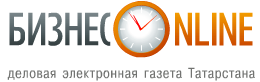 12,218,922,9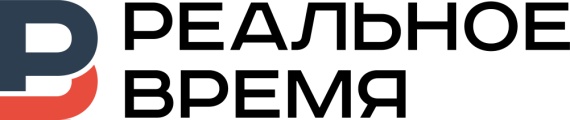 15,010,216,3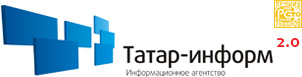 15,416,613,6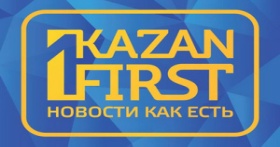 6,79,69,5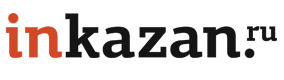 -5,29,3Иные интернет-ресурсы50,739,528,4Да, информация предостав-ляется в необходимом для меня объемеДа, информация предостав-ляется в необходимом для меня объемеИнформации достаточно, но она не освещает всех аспектовИнформации достаточно, но она не освещает всех аспектовНет, информации не достаточноНет, информации не достаточноНе смотрю (не читаю)Не смотрю (не читаю)Затрудняюсь ответитьЗатрудняюсь ответить2016201720162017201620172016201720162017Федеральные СМИ44,740,132,032,215,418,37,26,90,72,5Республиканские СМИ43,740,832,432,116,118,77,25,90,62,5Местные СМИ43,641,32827,521,121,96,76,70,62,6Количество подготовленных памяток, методических пособий по анти-коррупционной тематике  в 2017 г., ед.Министерство промышленности и торговли РТ3Государственный комитет РТ по архивному делу3Государственная инспекция РТ по обеспечению государственного контроля за производством, оборотом и качеством этилового спирта, алкогольной продукции и защите прав потребителей3Министерство труда, занятости и социальной защиты РТ2Министерство финансов РТ1Министерство образования и науки РТ 1Министерство здравоохранения РТ1Министерство по делам гражданской обороны и чрезвычайным ситуациям РТ1Министерство транспорта и дорожного хозяйства РТ1Министерство по делам молодежи и спорту РТ1Управление записи актов гражданского состояния КМ РТ1